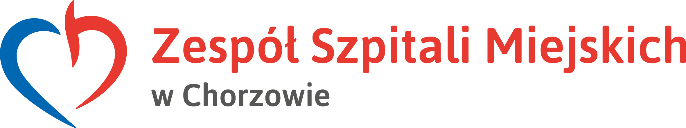 SPECYFIKACJA ISTOTNYCH WARUNKÓW ZAMÓWIENIAw postępowaniu o udzielenie zamówienia publicznego o wartości szacunkowej nieprzekraczającej w złotych równowartość kwoty 221.000 euro, prowadzonego w oparciu o przepisy prawa zamówień publicznych w trybie „przetargu nieograniczonego” na realizację zamówienia pod nazwą: „Dzierżawa analizatora mikrobiologicznego do posiewów krwi i płynów ustrojowych wraz z dostawą podłoży do posiewów krwi  dla SP ZOZ Zespołu Szpitali Miejskich ul. Władysława Truchana 7 w ChorzowiePublikacja ogłoszenia o zamówieniu:Publikacja w Biuletynie Zamówień PublicznychDnia 27.11.2018 r. pod nr 653049-N-2018Strona internetowa Zamawiającego pod adresem www.zsm.com.pl Nr sprawy: SP ZOZ ZSM ZP/103/2018Chorzów, 27.11.2018 r.ZAMAWIAJĄCYSamodzielny Publiczny Zakład Opieki Zdrowotnej Zespół Szpitali Miejskich w Chorzowie z siedzibą ul. Strzelców Bytomskich 11,41-500 Chorzów (również adres do korespondencji) tel. 32/34-99-268, 32/34-99-298, fax. 32/34-99-299, ogłasza przetarg nieograniczony na „Dzierżawa analizatora mikrobiologicznego do posiewów krwi i płynów ustrojowych wraz z dostawą podłoży do posiewów krwi  dla SP ZOZ Zespołu Szpitali Miejskich, ul. Władysława Truchana 7 w Chorzowie SP ZOZ ZSM/ZP/103/2018.Godziny pracy Działu Zamówień Publicznych: 725 – 1500, www.zsm.com.pl, e-mail: mgajowska@zsm.com.pl, zp@zsm.com.plObowiązek informacyjny wynikający z art. 13 RODO w przypadku zbierania danych osobowych bezpośrednio od osoby fizycznej, której dane dotyczą, w celu związanym z postępowaniem o udzielenie zamówienia publicznego – Klauzula informacyjna dotycząca Zamawiającego została zamieszczona na ostatniej stronie SIWZ. Natomiast, klauzula informacyjna dotycząca Wykonawcy ujęta jest w pkt. 17 załącznika nr 1 do SIWZ – „Formularz ofertowy”. RODO - Rozporządzenie Parlamentu Europejskiego i Rady (UE) 2016/679 z dnia 27 kwietnia 2016 r. w sprawie ochrony osób fizycznych w związku z przetwarzaniem danych osobowych i w sprawie swobodnego przepływu takich danych oraz uchylenia dyrektywy 95/46/WE (ogólne rozporządzenie o ochronie danych) (Dz. Urz. UE L 119 z 04.05.2016, str. 1). OKREŚLENIE PRZEDMIOTU ZAMÓWIENIAPrzedmiotem zamówienia jest:dzierżawa wraz z instalacją Analizatora mikrobiologicznego do posiewów krwi i płynów ustrojowych na okres 36 miesięcy. Parametry Analizatora zostały określone w „Opisie przedmiotu zamówienia” (dalej w treści: OPZ) stanowiącego Zał. nr 3 do niniejszej Specyfikacji Istotnych Warunków Zamówienia (dalej w treści: SIWZ);podłączenie i zapewnienie pełnej integracji z systemem LIS oraz oprogramowaniem posiadanym przez Zamawiającego (Infomedica firmy Asseco)systematyczna dostawa podłoży (dalej w treści : odczynniki) określonych szczegółowo w zał. nr 2 – „Specyfikacja asortymentowo –cenowa (dalej w treści: SAC)” do SIWZ;przeglądy i serwis dzierżawionych urządzeń zgodnie z zaleceniami producenta na zasadach ujętych w zał. nr 3 do SIWZ,szkolenie personelu medycznego w zakresie eksploatacji i obsługi urządzenia a także interpretacji wyników badań określonego w OPZNomenklatura CPV:38.43.40.00-6 – „Analizatory”33.69.63.00-8 – „Odczynniki chemiczne”33.69.65.00-0 – „Odczynniki laboratoryjne”Dzierżawiony Analizator musi być dopuszczony do obrotu na rynku polskim zgodnie z obowiązującymi przepisami prawa. Instalacja oraz montaż (wraz z ewentualną adaptacją pomieszczenia – jeżeli wymaga) w pomieszczeniu Pracowni Mikrobiologicznej zlokalizowanej przy ul. Władysława Truchana 7 w Chorzowie.Odczynniki muszą spełniać wymogi Ustawy z dnia 20 maja 2010r. o wyrobach medycznych (tj. Dz.U. 2017 poz. 211 z późn. zm.) oraz określone w Rozporządzeniu Ministra Zdrowia z dnia 12 stycznia 2011 r. w sprawie wymagań zasadniczych oraz procedur oceny zgodności wyrobów medycznych do diagnostyki in vitro (tj. Dz. U. z 2013 r poz. 1127), (dotyczy sytuacji, kiedy dany asortyment jest wyrobem medycznym - jeśli dany asortyment nie jest wyrobem medycznym wyżej wymienione wskazanie nie dotyczy go).Wykonawca zobowiązany jest, w swoim zakresie, pełnić pełną opiekę serwisową dla przedmiotu dzierżawy, na którą składa się bieżąca konserwacja Analizatora oraz w całym okresie trwania dzierżawy (w ramach zaoferowanej ceny brutto) do przeprowadzenia przeglądów serwisowych zgodnie z zaleceniami producenta.Koszty przeglądów i utrzymania sprawności urządzenia i jego naprawy w przypadku awarii został wliczony w cenę oferty przetargowej wraz z kosztami dojazdu i czasu pracy  techników/serwisantów  do siedziby Zamawiającego.Wykonawca zobowiązany jest zapewnić pełną integrację Analizatora z posiadanym przez Zamawiającego oprogramowaniem oraz zabezpieczyć podłączenie Analizatora do systemu LIS bez dodatkowych opłat (koszty wliczone w ofertę).Zamawiający zastrzega możliwość wymiany Analizatora na większy w przypadku gdy liczba badań wzrośnie, bez zmiany opłaty dzierżawczej (ewentualny koszt wymiany i podłączenia musi być wliczony w ofertę).Zaoferowane Odczynniki winny posiadać w momencie dostarczenia do Zamawiającego min. 3/5 maksymalnego terminu ważności, licząc od daty dostawyZamawiający nie dopuszcza składania ofert częściowych.  Zamawiający nie dopuszcza składania ofert wariantowych.Zamawiający nie przewiduje: zawarcia umowy ramowej, aukcji elektronicznej ani zwrotu kosztów udziału w postępowaniu.Zamawiający nie przewidział zamówień, o których mowa w art. 67 ust. 1 pkt 7 ustawy Prawo Zamówień Publicznych (Dz.U. z 2018 r. poz. 1986 z późn. zm.) (dalej w treści: UPZP).Wykonawca może powierzyć wykonanie części zamówienia podwykonawcy. Zamawiający żąda wskazania przez Wykonawcę części zamówienia, których wykonanie zamierza powierzyć Podwykonawcom, i podania przez Wykonawcę firm Podwykonawców, o ile są oni znani na etapie składania oferty.Zamawiający w zał. nr 1 oraz 2 do SIWZ w rubryce VAT (%) dopuszcza wpisanie zamiennie liczbowej lub procentowej wartości stawki podatku VAT.Zamawiający w zał. nr 3 do SIWZ określił wymagania techniczne – warunki graniczne i pożądane odnoszące się do wszystkich istotnych cech przedmiotu zamówienia.Dzierżawiony aparat musi odpowiadać parametrom opisanym przez Zamawiającego w Załączniku nr 3 do SIWZ- „ Opis Parametrów Technicznych”. Nie wypełnienie którejkolwiek z rubryk, bądź nie spełnienie nawet jednego z warunków granicznych będzie skutkować odrzuceniem oferty, za wyjątkiem ocenianych parametrów, tj. poz. 16, 20-23). Brak opisu będzie traktowany jako brak danego parametru w oferowanej konfiguracji urządzenia.Zamawiający wymaga w zał. Nr 2 do SIWZ (SAC) w poz. nr 2: „Substancja wzbogacająca dodatkowo podłoże przy pobieraniu małych ilości płynów ustrojowych”  przeliczenia liczby sztuk opakowań/ fiolek w taki sposób by zapewnić Zamawiającemu wykonanie w czasie trwania umowy podaną w SAC liczbę oznaczeń. Zamawiający wymaga wniesienia wadium zgodnie z punktem 7 SIWZ.Zamawiający nie wymaga wniesienia zabezpieczenia należytego wykonania umowy.Zamawiający przewiduje możliwość skorzystania z art. 144 ust. 1 pkt. 1) UPZP oraz prawa opcji w ilościach i na zasadach opisanych w projekcie umowy, stanowiącym zał. nr 6 do SIWZ. W trakcie obowiązywania umowy Zamawiający może skorzystać z prawa na podstawie art. 144 ust. 1 pkt. 1) UPZP zwiększenia do 30% wartości pakietu obejmującego pozycje zawarte w zał. nr 2 - po cenach jednostkowych wskazanych w SAC  z zastrzeżeniem opisanym w § 8  umowy.TERMIN I MIEJSCE WYKONANIA ZAMÓWIENIA.Termin realizacji: - Dostawa odczynników (dostawy sukcesywne) - 36 miesięcy od dnia podpisania protokołu odbioru końcowego- Dostawa, zainstalowanie, uruchomienie i przekazanie do eksploatacji dzierżawionego Analizatora na okres 36 miesięcy oraz przeszkolenie personelu nastąpi w terminie 2 tygodni od dnia zawarcia umowy, opóźnienie dostawy, zainstalowania oraz uruchomienia i przekazanie do eksploatacji wydzierżawianego urządzenia podlega karze umownej, o której mowa w § 12 ust. 1 Umowy , przy czym naliczanie czynszu dzierżawnego można zacząć nie wcześniej niż od dnia podpisania protokołu odbioru końcowego Analizatora.Termin płatności:Dotyczy dzierżawy - płatność za każdy zakończony miesiąc w terminie 30 dni po otrzymaniu prawidłowo wystawionej faktury do siedziby Zamawiającego. Płatność pierwszego czynszu dzierżawnego w terminie 30 dni od dnia podpisania protokołu odbioru i otrzymaniu prawidłowo wystawionej faktury do siedziby Zamawiającego, przy czym kwota czynszu obliczona proporcjonalnie do ilości dni (tj. czynsz obliczony za okres od dnia podpisania protokołu odbioru do końca miesiąca za który dany czynsz przypada). Płatność ostatniego czynszu dzierżawnego w terminie 30 dni od dnia otrzymaniu prawidłowo wystawionej faktury do siedziby Zamawiającego, przy czym kwota czynszu obliczona proporcjonalnie do ilości dni (tj. czynsz obliczony za okres od pierwszego dnia ostatniego miesiąca obowiązywania umowy do dnia zakończenia umowy). Dotyczy odczynników (dostawy sukcesywne) – 60 dni licząc od dnia przyjęcia dostawy i dostarczenia prawidłowo wystawionej faktury do siedziby Zamawiającego. Zamawiający będzie dokonywał wszystkich płatności przelewem na rachunek bankowy wskazany na fakturze.Realizacja bieżących zamówień na Odczynniki odbywać się będzie zgodnie z potrzebami Zamawiającego. Zamówienia będą zgłaszane faksem lub e-mailem z terminem dostawy do 5 dni roboczych (tj. od poniedziałku do piątku za wyjątkiem dni ustawowo wolnych od pracy)Obowiązkiem Wykonawcy jest potwierdzenie faxem lub pocztą elektroniczną przyjęcia zamówienia nie później niż następnego dnia roboczego,Dostawa zamówionego towaru będzie realizowana przez Wykonawcę do Pracowni Mikrobiologicznej przy ulicy Władysława Truchana 7 w godzinach 8:00 – 14:00 na koszt i siłami Wykonawcy wraz z wniesieniem.UWAGA: bez względu na fakt, w jaki sposób realizowane są dostawy towaru (transportem własnym czy za pośrednictwem firmy kurierskiej) Wykonawca odpowiada za dostawę towaru do Pracowni Mikrobiologicznej – własnymi siłami i na własny koszt - wraz z wniesieniem (- dostarczeniem loco Pracownia Mikrobiologiczna)(!) W przypadku realizacji dostaw za pośrednictwem firmy kurierskiej Wykonawca zobowiązany jest do zapewnienia transportu towaru oraz jego przeniesienia ze środka transportu do Pracowni Mikrobiologicznej – w ramach podpisanej umowy z firmą kurierską (niedopuszczalny jest tryb realizacji dostawy "od drzwi do drzwi"). Niedopełnienie powyższego warunku skutkować będzie – zgodnie z zapisami § 11 umowy (Warunki reklamacji) ust. 1pkt. d) odmową przyjęcia towaru.Każdorazowo dostawa nastąpi w pierwszym dniu roboczym po wyznaczonym terminie, jeżeli jej termin wypada w dzień wolny od pracy.Zamawiający zastrzega sobie prawo do składania zamówień bez ograniczeń, co do każdorazowej ilości towaru oraz cykliczności dostaw. Wykonawca zobowiązany jest posiadać na stanie magazynu ilości asortymentu zapewniające płynność dostaw. W przypadku transportu i dostarczenia towaru przez firmę przewozową towar musi być wyraźnie opisany z wyszczególnieniem nazwy towaru oraz miejsca dostawy.Wykonawca zobowiązany jest do przyjęcia zgłaszanych reklamacji jakości i ilości przedmiotu zamówienia.Wykonawca gwarantuje, że Odczynniki oraz inne materiały niezbędne do wykonywania badań będące przedmiotem oferty są dobrej jakości, a każdorazowa dostawa przedmiotu zamówienia odpowiadać będzie wszelkim wymogom dopuszczającym go do obrotu i posiada instrukcję (ulotkę) w języku polskim.Dostarczane Odczynniki opakowane będą w odpowiednie opakowania jednostkowe producenta zawierające: datę produkcji i ważności, nazwę producenta, znak CE. Opakowanie zbiorcze zapewni prawidłowe warunki transportu i przechowania.Zamawiający wymaga, aby oferowany przedmiot zamówienia bezwzględnie posiadał aktualne rejestracje, atesty, certyfikaty lub deklaracje zgodności z wymogami UE wydawane przez upoważnione do tego jednostki badawcze dopuszczające do stosowania w analityce medycznej.Zamawiający wymaga aby Wykonawca elastycznie reagował na korekty zamówienia dokonywane przez Zamawiającego.WARUNKI UDZIAŁU W POSTĘPOWANIU, OPIS SPOSOBU DOKONYWANIA OCENY SPEŁNIENIA TYCH WARUNKÓW, PODSTAWY WYKLUCZENIA.O udzielenie zamówienia w postępowaniu mogą ubiegać się Wykonawcy, którzy:- nie podlegają wykluczeniu.- spełniają warunki udziału.W postępowaniu mogą wziąć udział Wykonawcy, którzy nie podlegają wykluczeniu z postępowania o udzielenie zamówienia publicznego w okolicznościach, o których mowa w art. 24. ust 1 pkt. 12-23 UPZP.Zamawiający nie przewiduje wykluczenia Wykonawcy na podstawie art. 24 ust. 5 UPZP.O udzielenie zamówienia w postępowaniu mogą ubiegać się Wykonawcy, którzy spełniają warunki udziału:kompetencji lub uprawnień do prowadzenia określonej działalności zawodowej, o ile wynika to z odrębnych przepisów – Zamawiający nie ustanawia warunku.sytuacji ekonomicznej lub finansowej – Zamawiający nie ustanawia warunku.zdolności technicznej lub zawodowej – Zamawiający nie ustanawia warunku.W przypadku Wykonawców wspólnie ubiegających się o udzielenie zamówienia każdy z Wykonawców samodzielnie jest zobowiązany do wykazania braku podstaw do wykluczenia w okolicznościach, o których mowa powyżej.WYKAZ OŚWIADCZEŃ LUB DOKUMENTÓW, POTWIERDZAJĄCYCH SPEŁNIANIE WARUNKÓW UDZIAŁU W POSTĘPOWANIU ORAZ BRAKU PODSTAW WYKLUCZENIAWykaz oświadczeń lub dokumentów, potwierdzających spełnianie warunków udziału w postępowaniu:- Zamawiający nie wymaga.Wykaz oświadczeń lub dokumentów, potwierdzających brak podstaw wykluczenia:aktualne na dzień składania ofert oświadczenie o braku podstaw wykluczenia – zał. nr 4 do SIWZ – dołączyć do oferty w formie pisemnej.Wykonawca, w terminie 3 dni od zamieszczenia na stronie internetowej informacji, o której mowa w art. 86 ust. 5 UPZP, przekazuje Zamawiającemu oświadczenie o przynależności lub braku przynależności do tej samej grupy kapitałowej o której mowa w art. 24 ust. 1 pkt 23 UPZP – zał. nr 5 do SIWZ. Wraz ze złożeniem oświadczenia, Wykonawca może przedstawić dowody, że powiązania z innym wykonawcą nie prowadzą do zakłócenia konkurencji w postępowaniu o udzielenie zamówienia. Oświadczenie oraz załączniki mają być złożone zgodnie z treścią punktu 5.11-5.15 SIWZ. Zamawiający uzna żądanie za spełnione, kiedy Wykonawca w ciągu 3 dni przekaże Zamawiającemu oświadczenie (wraz z ewentualnymi dowodami) faksem lub e-mailem przy założeniu niezwłocznego przekazania pisemnego oryginału na adres Zamawiającego.W przypadku wspólnego ubiegania się o zamówienie przez Wykonawców oświadczenie składa każdy z wykonawców wspólnie ubiegających się o zamówienie. Dokumenty te mają potwierdzać brak podstaw wykluczenia w zakresie, w którym każdy z wykonawców wykazuje brak podstaw wykluczenia.W przypadku wspólnego ubiegania się o zamówienie przez wykonawców oświadczenie składa każdy z wykonawców wspólnie ubiegających się o zamówienie. Dokumenty te potwierdzają spełnianie warunków udziału w postępowaniu w zakresie, w którym każdy z wykonawców wykazuje spełnianie warunków udziału w postępowaniu.Dokumenty jakie mają złożyć Wykonawcy w celu potwierdzenia, że oferowany przedmiot zamówienia odpowiada wymaganiom określonym przez Zamawiającego. aktualnych rejestrów, deklaracji zgodności, atestów i certyfikatów wydawany przez upoważnione do tego jednostki badawcze na terenie Unii Europejskiej poświadczających dopuszczenie wydzierżawianego Analizatora do stosowania w analityce medycznej;oświadczenie Wykonawcy zawierające deklarację, iż Wykonawca gwarantuje prawidłowość badań wykonywanych przy zastosowaniu oferowanych odczynników przy użyciu oferowanego Analizatora;folder producenta potwierdzający wszystkie oferowane parametry Analizatora (materiały źródłowe, poświadczenia producenta)Zamawiający przed udzieleniem zamówienia wezwie Wykonawcę, którego oferta została najwyżej oceniona, do złożenia w wyznaczonym terminie, nie krótszym niż 5 dni, aktualnych na dzień złożenia oświadczeń lub dokumentów o których mowa w punkcie 5.3. SIWZ z zastrzeżeniem art. 26 ust. 6 UPZP (jeśli dotyczy)Wykonawca, który podlega wykluczeniu na podstawie art. 24 ust. 1 pkt 13 i 14 oraz 16–20 UPZP może przedstawić dowody na to, że podjęte przez niego środki są wystarczające do wykazania jego rzetelności, w szczególności udowodnić naprawienie szkody wyrządzonej przestępstwem lub przestępstwem skarbowym, zadośćuczynienie pieniężne za doznaną krzywdę lub naprawienie szkody, wyczerpujące wyjaśnienie stanu faktycznego oraz współpracę z organami ścigania oraz podjęcie konkretnych środków technicznych, organizacyjnych i kadrowych, które są odpowiednie dla zapobiegania dalszym przestępstwom lub przestępstwom skarbowym lub nieprawidłowemu postępowaniu Wykonawcy. Przepisu zdania pierwszego nie stosuje się, jeżeli wobec Wykonawcy, będącego podmiotem zbiorowym, orzeczono prawomocnym wyrokiem sądu zakaz ubiegania się o udzielenie zamówienia oraz nie upłynął określony w tym wyroku okres obowiązywania tego zakazu.Zamawiający żąda od Wykonawcy, który polega na zdolnościach lub sytuacji innych podmiotów na zasadach określonych w art. 22a UPZP, przedstawienia w odniesieniu do tych podmiotów dokumentów wymienionych w punkcie 5.2. a) SIWZ.Zamawiający nie żąda od Wykonawcy przedstawienia dokumentów wymienionych w punkcie 5.2.a) SIWZ, dotyczących podwykonawcy, któremu zamierza powierzyć wykonanie części zamówienia, a który nie jest podmiotem, na którego zdolnościach lub sytuacji Wykonawca polega na zasadach określonych w art. 22a UPZP. W przypadku wspólnego ubiegania się o zamówienie przez Wykonawców:oświadczenie składa każdy z Wykonawców wspólnie ubiegających się o zamówienie. Dokumenty te mają potwierdzać brak podstaw wykluczenia w zakresie, w którym każdy z wykonawców wykazuje brak podstaw wykluczenia,oświadczenie składa każdy z Wykonawców wspólnie ubiegających się o zamówienie. Dokumenty te potwierdzają spełnianie warunków udziału w postępowaniu w zakresie, w którym każdy z Wykonawców wykazuje spełnianie warunków udziału w postępowaniu.Oświadczenia o których mowa w punkcie 5 SIWZ dotyczące Wykonawcy i innych podmiotów, na których zdolnościach lub sytuacji polega Wykonawca na zasadach określonych w art. 22a UPZP oraz dotyczące Podwykonawców, składane są w oryginale. Do oferty Wykonawca korzystający z zasobów podmiotów trzecich, załącza oświadczenie podmiotu zasobu oraz jego zobowiązanie o przekazaniu zasobu – zgodnie z zał. nr 8 dołączyć do oferty w formie pisemnej (jeśli dotyczy). Dokumenty, o których mowa w punkcie 5 SIWZ, inne niż oświadczenia, o których mowa w punkcie 5 SIWZ, składane są w oryginale lub kopii poświadczonej za zgodność z oryginałem. Poświadczenia za zgodność z oryginałem dokonuje odpowiednio Wykonawca, podmiot, na którego zdolnościach lub sytuacji polega Wykonawca, Wykonawcy wspólnie ubiegający się o udzielenie zamówienia publicznego albo Podwykonawca, w zakresie dokumentów, które każdego z nich dotyczą. Zamawiający może żądać przedstawienia oryginału lub notarialnie poświadczonej kopii dokumentów, o których mowa w punkcie 5 SIWZ, innych niż oświadczenia o których mowa w punkcie 5 SIWZ, wyłącznie wtedy, gdy złożona kopia dokumentu jest nieczytelna lub budzi wątpliwości co do jej prawdziwości.W przypadku, wskazania przez wykonawcę dostępności oświadczeń lub dokumentów, o których mowa w punkcie 5 SIWZ w formie elektronicznej pod określonymi adresami internetowymi ogólnodostępnych i bezpłatnych baz danych, Zamawiający może żądać od Wykonawcy przedstawienia tłumaczenia na język polski wskazanych przez Wykonawcę i pobranych samodzielnie przez zamawiającego dokumentów. Dokumenty i oświadczenia winny być złożone w języku polskim. SPOSÓB POROZUMIEWANIA SIĘ MIĘDZY ZAMAWIAJĄCYM A WYKONAWCAMI, SPOSÓB PRZEKAZYWANIA DOKUMENTÓW I OŚWIADCZEŃ ORAZ SPOSÓB UDZELANIA WYJAŚNIEŃ.Osobą wskazaną przez Zamawiającego do kontaktów z Wykonawcami jest: Pani Barbara Gremlowska tel. 32 34-99-298, tel. 32 34-99-299, bgremlowska@zsm.com.pl, zp@zsm.com.pl w godz. 800-1430.Dopuszczalnym sposobem porozumiewania się między Zamawiającym a Wykonawcami jest: - fax lub e-mail w przypadku wniosków, zawiadomień, informacji, zapytań, wnoszenia kopii odwołań, przystąpień do odwołań, zgody na przedłużenie terminu związania ofertą itp.- forma pisemna w przypadku przekazywania wszelkich oświadczeń i dokumentów wskazanych w punkcie 5 SIWZ.Niezależnie od powyższego forma pisemna jest zawsze dopuszczalna.Wykonawca może zwrócić się do Zamawiającego o wyjaśnienie treści SIWZ. Zamawiający niezwłocznie udzieli wyjaśnień, jednak nie później niż na 2 dni przed upływem terminu składania ofert – pod warunkiem że wniosek o wyjaśnienie treści SIWZ wpłynął do Zamawiającego nie później niż do końca dnia, w którym upływa połowa wyznaczonego terminu składania ofert tj. do 03.12.2018 r. włącznie. Przedłużenie terminu składania ofert nie wpływa na bieg terminu składania wniosku.Jeżeli wniosek o wyjaśnienie treści SIWZ wpłynął po upływie terminu składania wniosku, o którym mowa w pkt 6.3., lub dotyczy udzielonych wyjaśnień, Zamawiający może udzielić wyjaśnień albo pozostawić wniosek bez rozpoznania.W uzasadnionym przypadku, (przed terminem składania ofert), Zamawiający dopuszcza możliwość wprowadzenia zmian w treści SIWZ. Dokonaną zmianę treści specyfikacji zamawiający udostępnia na stronie internetowej. Każda wprowadzona przez Zamawiającego zmiana stanie się częścią SIWZ i jest dla Wykonawców wiążąca.Przedłużenie terminu składania ofert dopuszczalne jest tylko przed jego upływem.Strona internetowa, na której umieszczane będą niezbędne informacje (m.in. ogłoszenia, SIWZ, pytania i odpowiedzi, modyfikacje, informacja z otwarcia oferty, wybór oferty najkorzystniejszej, unieważnienie postępowania oraz wszystkie inne wymagane przepisami UPZP): http://zsm.com.pl/WADIUMPrzystępując do przetargu Wykonawca jest zobowiązany do wniesienia wadium w wysokości: 5 500,00 zł (słownie: pięć tysięcy pięćset złotych00/100).Zamawiający dopuszcza wniesienie wadium w następujących formach:pieniądzu,poręczeniach bankowych lub poręczeniach spółdzielczej kasy oszczędnościowo - kredytowej, z tym że poręczenie kasy jest zawsze poręczeniem pieniężnym,gwarancji bankowych,gwarancji ubezpieczeniowych,poręczeń udzielanych przez podmioty, o których mowa w art. 6b ust. 5 pkt. 2 ustawy z dnia 9 listopada 2000 r. o utworzeniu Polskiej Agencji Rozwoju Przedsiębiorczości (t.j. Dz. U. z 2018 r. poz. 110, z późn. zm.)Wadium wnoszone w pieniądzu wpłaca się przelewem na rachunek bankowy:ING BANK ŚLĄSKI S.A. O/ CHORZÓW Nr 21 1050 1243 1000 0010 0009 7517Wadium w pieniądzu wniesione zostaje na oprocentowany rachunek bankowy. Wadium w formie niepieniężnej należy złożyć w Kasie Głównej Zespołu Szpitali Miejskich w Chorzowie przy ul. Strzelców Bytomskich 11.Zamawiający zwraca wadium Wykonawcom, którzy wycofali ofertę przed upływem terminu składania ofert niezwłocznie po otrzymaniu wniosku o zwrot wadium. Wniosek powinien zawierać nazwę postępowania przetargowego, nr sprawy, numer rachunku bankowego Wykonawcy oraz datę wpłaty i kwotę wadium jakie należy zwrócić. Wniosek należy przesłać do Działu Zamówień Publicznych faksem na numer (32) 34-99-299, a po godz. 1500 pocztą elektroniczną: zp@zsm.com.plW przypadku wniesienia wadium w formie gwarancji bankowych lub ubezpieczeniowych, z  treści tych gwarancji musi w szczególności jednoznacznie wynikać: - nieodwołalne i bezwarunkowe zobowiązanie gwaranta (banku, zakładu ubezpieczeń) do wypłaty Zamawiającemu pełnej kwoty wadium w okolicznościach określonych w art. 46 ust. 4a i 5 UPZP, na pierwsze pisemne żądanie zgłoszone przez Zamawiającego w terminie związania ofertą, - termin obowiązywania gwarancji, - miejsce i termin zwrotu gwarancji. Zwrot oraz utrata wadium następują zgodnie z art. 46 UPZP.Jeśli oferta Wykonawcy nie zostanie zabezpieczona wadium w wymaganej formie i wysokości Zamawiający odrzuci ofertę.Wniesione wadium musi zachować ważność przez cały okres, w którym Wykonawca jest związany ofertą tj. 30 dni, przy czym pierwszym dniem ważności zobowiązania jest dzień składania ofert.Zamawiający zatrzymuje wadium wraz z odsetkami, jeżeli Wykonawca:którego oferta została wybrana- odmówił podpisania umowy w sprawie zamówienia   publicznego na warunkach określonych w ofercie;- zawarcie umowy w sprawie zamówienia publicznego stało się niemożliwe z przyczyn leżących po stronie Wykonawcy. b)  w odpowiedzi na wezwanie, o którym mowa w art. 26 ust. 3 i 3a UPZP, z przyczyn leżących po jego stronie, nie złożył oświadczeń lub dokumentów potwierdzających okoliczności, o których mowa w art. 25 ust. 1 UPZP, oświadczenia, o którym mowa w art. 25a ust. 1 UPZP, pełnomocnictw lub nie wyraził zgody na poprawienie omyłki, o której mowa w art. 87 ust. 2 pkt 3 UPZP, co spowodowało brak możliwości wybrania oferty złożonej przez Wykonawcę jako najkorzystniejszej.Zamawiający zwraca wadium wszystkim Wykonawcom niezwłocznie po wyborze oferty najkorzystniejszej lub unieważnieniu postępowania, z wyjątkiem Wykonawcy, którego oferta została wybrana, jako najkorzystniejsza, z zastrzeżeniem art. 46 ust. 4a UPZP. TERMIN ZWIĄZANIA OFERTĄWykonawca będzie związany ofertą 30 dni.Bieg terminu rozpoczyna się z upływem terminu składania ofert.Wykonawca samodzielnie lub na wniosek Zamawiającego może przedłużyć termin związania ofertą, z tym że zamawiający może tylko raz, co najmniej na 3 dni przed upływem terminu związania ofertą, zwrócić się do wykonawców o wyrażenie zgody na przedłużenie tego terminu o oznaczony okres, nie dłuższy jednak niż 60 dni.OPIS SPOSOBU PRZYGOTOWANIA OFERTYOferta powinna składać się z następujących, wypełnionych dokumentów tj.:Formularza ofertowego wg zał. nr 1, Specyfikacji asortymentowo –cenowa (SAC)” wg zał. nr 2Opisu Przedmiotu Zamówienia (OPZ) – zał. nr 3Wykazu części zamówienia, które Wykonawca zamierza powierzyć Podwykonawcy wg załącznika nr 7 do SIWZ – dotyczy sytuacji, gdy Wykonawca zamierza powierzyć wykonanie którejkolwiek części zamówienia podwykonawcom, w sytuacji gdy Wykonawca nie dołączy w/w wykazu Zamawiający uzna, iż Wykonawca nie zamierza powierzyć żadnej części zamówienia podwykonawcy,Wykonawca korzystający z zasobów podmiotów trzecich załącza oświadczenie podmiotu zasobu, jego zobowiązanie o przekazaniu zasobów zgodnie z załącznikiem nr 8.Dokumentów i oświadczeń wymienionych w pkt. 5 SIWZ przy których umieszczono dopisek: „dołączyć do oferty”.Pełnomocnictwo lub upoważnienie- jeżeli dotyczy.Oferta powinna być złożona w języku polskim, w jednym egzemplarzu w formie pisemnej pod rygorem nieważności. Oferta oraz wszystkie karty załączników powinny być podpisane przez osoby uprawnione do reprezentowania. Jeśli umocowanie osoby podpisującej ofertę nie wynika z przedłożonych wraz z ofertą dokumentów, należy do oferty dołączyć stosowne pełnomocnictwo dla danej osoby, z którego będzie wynikało jej umocowanie do reprezentowania w postępowaniu, w tym do podpisania oferty w jego imieniu. Wykonawcy wspólnie składający ofertę zobowiązani są przedłożyć dokument ustanawiający pełnomocnika do reprezentowania ich w postępowaniu o udzielenie zamówienia publicznego albo do reprezentowania ich w postępowaniu i do zawarcia umowy w sprawie zamówienia publicznego.Pełnomocnictwo powinno dokładnie określać zakres umocowania, w tym ewentualnie prawo do udzielenia dalszych pełnomocnictw.Wszystkie pełnomocnictwa składane wraz z ofertą muszą być złożone w formie oryginału lub kopii poświadczonej za zgodność z oryginałem przez notariusza. (tj. kopii oryginalnie potwierdzonej „za zgodność z oryginałem” przez notariusza).Wszelkie dokumenty i oświadczenia w językach obcych należy złożyć wraz z tłumaczeniem na język polski.Wszystkie miejsca gdzie naniesione zostały zmiany winny być parafowane przez osobę uprawnioną do podpisywania oferty.Zgodnie z UPZP nie ujawnia się informacji stanowiących tajemnicę przedsiębiorstwa w rozumieniu przepisów o zwalczaniu nieuczciwej konkurencji. W związku z powyższym Wykonawca, nie później niż w terminie składania ofert ma prawo zastrzec, że nie mogą być one udostępniane oraz jest zobowiązany wykazać, iż zastrzeżone informacje stanowią tajemnicę przedsiębiorstwa. Wykonawca nie może zastrzec informacji podawanych podczas otwarcia ofert tj. nazwy (firmy) oraz adresów Wykonawców, a także informacji dotyczących ceny, terminu wykonania zamówienia, okresu gwarancji i warunków płatności zawartych w ofertach. Zgodnie z ustawą z dnia 16 kwietnia 1993r. o zwalczaniu nieuczciwej konkurencji (tj. Dz. U. 2018 poz. 419 z późn. zm.) przez tajemnicę przedsiębiorstwa rozumie się nieujawnione do wiadomości publicznej informacje techniczne, technologiczne, organizacyjne przedsiębiorstwa lub inne informacje posiadające wartość gospodarczą, co do których przedsiębiorca podjął niezbędne działania w celu zachowania ich poufności.Oferta powinna być złożona zgodnie z wymogami zawartymi w niniejszej SIWZ.Każdy Wykonawca może złożyć tylko jedną ofertę.Wykonawca może zmieniać, wycofywać, modyfikować swoją ofertę, ale wyłącznie przed terminem składania ofert.Oferty otrzymane przez Zamawiającego po terminie zostaną niezwłocznie zwrócone i nie będą rozpatrywane. Wykonawca ponosi wszelkie koszty związane z przygotowaniem i złożeniem oferty.Zamawiający zaleca sporządzenie oferty na załączonych do SIWZ wzorach formularzy lub na własnych drukach wg wzorów formularzy dołączonych do SIWZ.MIEJSCE I TERMIN SKŁADANIA OFERTOfertę należy złożyć w nieprzejrzystej kopercie, zamkniętej w sposób uniemożliwiający jej przypadkowe otwarcie, oznaczonej nazwą i adresem Wykonawcy lub pieczątką firmową, nazwą i adresem Zamawiającego oraz opatrzoną dopiskiem Przetarg nieograniczony na „Dzierżawa analizatora mikrobiologicznego do posiewów krwi i płynów ustrojowych wraz z dostawą podłoży do posiewów krwi  dla SP ZOZ Zespołu Szpitali Miejskich ul. Władysława Truchana 7 w Chorzowie. SP ZOZ ZSM/ZP/103/2018 nie otwierać przed 05.12.2018 r. godz. 1130. Oferta powinna być złożona na adres: SP ZOZ Zespół Szpitali Miejskich w Chorzowie ul. Strzelców Bytomskich 11, 41-500 Chorzów w Biurze Podawczym.Termin składania ofert upływa 05.12.2018 r. godz. 10 00.Decyduje data i godzina wpływu do siedziby Zamawiającego.Wybór drogi pocztowej dla przesłania oferty następuje na ryzyko Wykonawcy. Wykonawca winien we własnym interesie w taki sposób przygotować przesyłkę, aby w stopniu maksymalnym zapobiec jej zniszczeniu lub uszkodzeniu w czasie transportu. Zmiany do złożonej oferty muszą zostać złożone w nienaruszonym opakowaniu dodatkowo oznaczonym napisem „ZMIANA“.Wykonawca może przed upływem terminu do składania ofert wycofać ofertę składając odpowiednie oświadczenie w nienaruszonym opakowaniu dodatkowo oznaczonym napisem „WYCOFANIE”. Do wniosku o wycofanie oferty musi być dołączony dokument uprawniający Wykonawcę do występowania w obrocie prawnym, a wniosek musi być podpisany przez osoby upoważnione do zaciągania zobowiązań w imieniu wnioskodawcy.TERMIN I MIEJSCE OTWARCIA OFERT.Otwarcie ofert jest jawne i nastąpi 05.12.2018 r. godz. 1130 w SP ZOZ Zespół Szpitali Miejskich w Chorzowie, ul. Strzelców Bytomskich 11, 41-500 Chorzów – lokal: budynek Administracji Zespołu Szpitali Miejskich II piętro pok. 217.Bezpośrednio przed otwarciem ofert Zamawiający przekaże zebranym kwotę, jaką zamierza przeznaczyć na sfinansowanie zamówienia. Podczas otwarcia komisja odczyta nazwy firm oraz adresy Wykonawców i cenę oferty, termin dostawy zawarte w ofertach. Na wniosek Wykonawcy, który nie był obecny na otwarciu ofert, informacje te zostaną niezwłocznie przekazane faksem i pisemnie. Niezwłocznie po otwarciu ofert Zamawiający zamieści na swojej stronie internetowej www.zsm.com.pl informacje dotyczące: kwoty, jaką zamierzał przeznaczyć na sfinansowanie zamówienia, firm oraz adresów Wykonawców, którzy złożyli oferty w terminie, ceny, terminu wykonania zamówienia zawarte w ofertach. OPIS SPOSOBU OBLICZANIA CENYWykonawca w przedstawionej ofercie winien zaoferować cenę ryczałtową, kompletną, jednoznaczną, która będzie ceną ostateczną.Cena brutto oferty powinna zawierać wszystkie koszty związane z dostawą przedmiotu zamówienia do Zamawiającego w tym: transport, opakowanie, czynności związane z przygotowaniem dostawy, koszt montażu (wraz z ewentualną adaptacją pomieszczenia – jeżeli jest wymagana) i instalacji u Zamawiającego (łącznie z kosztem podłączenia i wpięcia do systemu LIS), czynsz za dzierżawę Analizatora przez okres 36 miesięcy od dnia podpisania protokołu odbioru, koszty związane z wymianą Analizatora na większy (w przypadku zwiększenia liczby badań), a także opłaty wynikające z polskiego prawa celnego i podatkowego oraz wskazane w zał. nr 1 do SIWZ odczynniki  potrzebne do wykonania badań przez okres 36 miesięcy, szkolenia personelu itp. Wykonawca winien uwzględnić w cenie oferty również wszystkie inne koszty jakie poniesie w związku z realizacją przedmiotu przetargu, także nie wymienione w zdaniu poprzedzającym, a które mają wpływ na cenę oferty.Cena powinna być podana w złotych polskich. Rozliczenia między Zamawiającym a Wykonawcą prowadzone będą w złotych polskich. Jeżeli Wykonawca stosuje w swojej praktyce kupieckiej upusty cenowe, to proponując je Zamawiającemu w ofercie, musi już uwzględnić je w ostatecznej cenie oferty.Przyjęte przez Wykonawcę w ofercie ceny i stawki w złotych polskich nie będą podlegać waloryzacji w trakcie realizacji przedmiotu zamówienia z zastrzeżeniem przypadków, o których mowa w umowie i UPZP. Ceny jednostkowe netto oraz wartości netto i brutto należy zaokrąglić do dwóch miejsc po przecinku.OPIS KRYTERIÓW, KTÓRYMI BĘDZIE SIĘ KIEROWAŁ ZAMAWIAJĄCY PRZY WYBORZE OFERTYZamawiający w niniejszym postępowaniu przetargowym przy ocenie ofert będzie stosował procedurę określoną w art. 24aa UPZP.Przy wyborze i ocenie oferty Zamawiający będzie się kierować wyłącznie następującymi kryteriami:Kryterium cena   (Pc)Kryterium: cena Ocena kryterium zostanie obliczona wg wzorugdzie:Pc punkty otrzymane za cenę Cn cena najniższej ofertyCb cena badanej ofertyOferta w tym kryterium może otrzymać maksymalnie 60 punktów, pozostałe oferty proporcjonalnie mniej.Kryterium ocena techniczna  (Jo)Kryterium podlegać będzie ocenie dokonanej zgodnie z wypełnionym przez Wykonawcę zał. nr 3 OPZ (tj. pozycja 16, 20-23)Oferta w tym kryterium może otrzymać maksymalnie 40 pkt. zgodnie z poniższą tabeląOcenę końcową oferty stanowić będzie suma punktów poszczególnych kryteriów obliczonych zgodnie z poniższym wzorem:Przetarg wygra Wykonawca, który otrzyma największą ilość punktów w ocenie końcowej oferty.INFORMACJE O FORMALNOŚCIACH JAKIE POWINNY ZOSTAĆ DOPEŁNIONE PO WYBORZE OFERTY W CELU ZAWARCIA UMOWY ORAZPOSTANOWIENIAPRZYSZŁEJUMOWY. Zawarcie umowy z wybranym Wykonawcą nastąpi na zasadach określonych w projekcie umowy (zał. nr 6) i ceną zaoferowaną przez wybranego Wykonawcę w formularzu ofertowym (zał. nr 1).Jeżeli Wykonawca, który wygrał przetarg uchyli się od zawarcia umowy według warunków podanych w niniejszej SIWZ, Zamawiający może wybrać najkorzystniejszą spośród pozostałych ofert uznanych za niepodlegające odrzuceniu, chyba, że zachodzą przesłanki unieważnienia postępowania.Zawarcie umowy o realizację zamówienia nastąpi po upływie 5 dni od przesłania zawiadomienia o wyborze najkorzystniejszej oferty, chyba że zostanie wniesione odwołanie. W sytuacji, gdy w postępowaniu o udzielenie zamówienia zostanie złożona tylko jedna oferta zamawiający zastrzega sobie możliwość podpisania umowy przed upływem w/w terminu. Zamawiający dostarczy wybranemu Wykonawcy umowę do podpisu listownie lub osobiście.Wybrany Wykonawca po zawarciu umowy zobowiązany jest dostarczyć karty charakterystyki substancji niebezpiecznych. Jeśli dana pozycja asortymentowa nie zawiera w swoim składzie substancji niebezpiecznych lub zawiera je w stężeniach lub ilościach niższych od podlegających klasyfikacji jako niebezpieczne, Wykonawca zobowiązany jest dostarczyć oświadczenie, iż oferowany odczynnik nie jest substancją niebezpieczną i z tego względu nie posiada karty charakterystyki substancji niebezpiecznej. Wskazanie powyższe dotyczy jedynie akcesoriów.PODWYKONAWCY.Wykonawca może powierzyć wykonanie części zamówienia Podwykonawcy.W przypadku, kiedy Wykonawca zamierza powierzyć Podwykonawcy wykonanie którejkolwiek części zamówienia, zobowiązany jest do wskazania w ofercie części zamówienia której to dotyczy oraz podania firm Podwykonawców (wg załącznika nr 7 do SIWZ). W sytuacji gdy Wykonawca nie dołączy w/w wykazu Zamawiający uzna, iż Wykonawca nie zamierza powierzyć żadnej części zamówienia Podwykonawcy.Powierzenie wykonania części zamówienia Podwykonawcom nie zwalnia Wykonawcy z odpowiedzialności za należyte wykonanie tego zamówienia.ŚRODKI OCHRONY PRAWNEJ PRZYSŁUGUJĄCE WYKONAWCOMŚrodki ochrony prawnej przysługują Wykonawcy, a także innemu podmiotowi, jeżeli ma lub miał interes w uzyskaniu danego zamówienia oraz poniósł lub może ponieść szkodę w wyniku naruszenia przez Zamawiającego przepisów UPZP.Odwołanie przysługuje wyłącznie od niezgodnej z przepisami ustawy czynności zamawiającego podjętej w postępowaniu o udzielenie zamówienia lub zaniechania czynności, do której zamawiający jest zobowiązany na podstawie UPZP.Odwołanie powinno wskazywać czynność lub zaniechanie czynności zamawiającego, której zarzuca się niezgodność z przepisami UPZP, zawierać zwięzłe przedstawienie zarzutów, określać żądanie oraz wskazywać okoliczności faktyczne i prawne uzasadniające wniesienie odwołania.Odwołanie wnosi się do Prezesa Krajowej Izby Odwoławczej w formie pisemnej lub w postaci elektronicznej, podpisane bezpiecznym podpisem elektronicznym weryfikowanym przy pomocy ważnego kwalifikowanego certyfikatu lub równoważnego środka, spełniającego wymagania dla tego rodzaju podpisu. Odwołujący przesyła kopię odwołania Zamawiającemu przed upływem terminu do wniesienia odwołania w taki sposób, aby mógł on zapoznać się z jego treścią przed upływem tego terminu. Termin wniesienia odwołania.Odwołanie wnosi się:w terminie 5 dni od dnia przesłania informacji o czynności Zamawiającego stanowiącej podstawę jego wniesienia wobec treści ogłoszenia o zamówieniu, postanowień SIWZ, wnosi się w terminie: 5 dni od dnia zamieszczenia ogłoszenia w Biuletynie Zamówień Publicznych lub SIWZ na stronie internetowejwobec czynności innych niż określone w ust. a i b w terminie 5 dni od dnia, w którym powzięto lub przy zachowaniu należytej staranności można było powziąć wiadomość o okolicznościach stanowiących podstawę jego wniesienia.Odwołanie przysługuje wyłącznie wobec czynności:określenia warunków udziału w postępowaniu;wykluczenia odwołującego z postępowania o udzielenie zamówieniaodrzucenia oferty odwołującegoopisu przedmiotu zamówieniawyboru najkorzystniejszej oferty.Pozostałe terminy i czynności są szczegółowo opisane w dziale VI UPZP.Na orzeczenie Krajowej Izby Odwoławczej stronom oraz uczestnikom postępowania odwoławczego przysługuje skarga do sądu.Szczegółowo środki ochrony prawnej zostały omówione w dziale VI UPZPZAŁĄCZNIKI DO SPECYFIKACJIDo niniejszej dokumentacji przetargowej załącznikami są:ZATWIERDZAMZał. nr 1............................................pieczęć firmowa WykonawcyFormularz OfertowyPełna nazwa Wykonawcy....................................................................................................................................................................................................................................................................................................................Adres Wykonawcyul. .................................................nr ...................................................kod pocztowy .................................miejscowość.....................................tel. .................................................fax. .................................................Regon ............................................	(jeśli istnieje)NIP .................................................	(jeśli istnieje)W związku z postępowaniem o udzielenie zamówienia publicznego prowadzonym w trybie przetargu nieograniczonego pn. „Dzierżawa analizatora mikrobiologicznego do posiewów krwi i płynów ustrojowych wraz z dostawą podłoży do posiewów krwi  dla SP ZOZ Zespołu Szpitali Miejskich ul. Władysława Truchana 7 w ChorzowieSP ZOZ ZSM/ZP/…./2018 dla SP ZOZ Zespół Szpitali Miejskich w Chorzowie:Oferujemy realizację przedmiotu zamówienia w zakresie objętym specyfikacją istotnych warunków zamówienia (dalej w treści: SIWZ) za łączną kwotę *:Kwota łączna brutto podana powyżej obejmuje wszystkie koszty związane z realizacją przedmiotu zamówienia, łącznie z ewentualnymi rabatami, opłatami, ewentualnymi należnościami celnymi związanymi z podatkiem granicznym, a także czynnościami przygotowania dostawy, transportem do miejsca realizacji zamówienia, jak również opakowaniem, ubezpieczeniem do chwili odbioru potwierdzonego protokołem końcowego odbioru, instalacją, podłączeniem do LIS, kosztami szkolenia personelu w zakresie obsługi Analizatora, kosztami przewidzianych przez producenta przeglądów okresowych oraz ewentualnymi kosztami użyczenia sprzętu zastępczego a także kosztami związanymi z wymianą Analizatora na większy w przypadku zwiększenia liczby oznaczeń na wniosek Zamawiającego.*) Zgodnie z zał. nr 2 do SIWZ Cena oferty:przenosi podatek VAT na Zamawiającego w wartości……………zł **.nie przenosi podatku VAT na Zamawiającego *.**) niepotrzebny podpunkt (a lub b) skreślić lub właściwy zaznaczyć(W przypadku nie skreślenia lub niezaznaczenia żadnego podpunktu Zamawiający przyjmuje, że Wykonawca nie przenosi na Zamawiającego podatku VAT).Oświadczamy iż akceptujemy warunki płatności o których mowa w pkt. 3.2 SIWZ oraz we wzorze umowy.Zapewniamy, że oferowany przez nas przedmiot zamówienia odpowiada wymaganiom jakościowym stawianym w SIWZ.Oświadczamy, że oferowany przez nas przedmiot zamówienia spełnia wymogi: Ustawy z dnia 20 maja 2010r. o wyrobach medycznych (Dz.U. 2017 poz. 211 z późn. zm.).Gwarantujemy przeprowadzanie przeglądów i opiekę serwisową dzierżawionych urządzeń na zasadach ujętych w zał. nr 3 do SIWZ.Gwarantujemy przeszkolenie personelu, w zakresie obsługi dzierżawionego Analizatora w terminie do 3 dni od instalacji urządzeń / systemu. Szkolenie zostanie potwierdzone certyfikatem/zaświadczeniem dla pracowników Zamawiającego,Analizator niezbędny do wykonania badań zobowiązujemy się dostarczyć, zainstalować oraz uruchomić i przekazać do eksploatacji wraz z urządzeniami dodatkowymi w terminie 2 tygodni od dnia zawarcia umowy.Oświadczamy, iż zaoferowany Analizator będzie objęty, w ramach zaoferowanej ceny brutto, gwarancją przez cały okres trwania umowy.Oświadczamy, że:zapoznaliśmy się z SIWZ i akceptujemy jej treść,spełniamy wszystkie wymagania zawarte w SIWZ i przyjmujemy je bez zastrzeżeń,otrzymaliśmy wszystkie konieczne informacje potrzebne do przygotowania oferty,Oświadczamy, że wszystkie złożone przez nas dokumenty są zgodne z aktualnym stanem prawnym i faktycznym, a w przypadku dołączenia do oferty dokumentów o których mowa w pkt. 5.3 SIWZ oświadczamy iż są aktualne na dzień złożenia.Oświadczamy, że uważamy się związani niniejszą ofertą przez okres 30 dni od upływu terminu składania ofert.Bez zastrzeżeń przyjmujemy warunki zawarcia umowy i w przypadku wygrania przetargu deklarujemy gotowość podpisania umowy niezwłocznie po upływie 5 dni od przesłania zawiadomienia o wyborze oferty, chyba że zostanie wniesione odwołanie. Przyjmujemy do wiadomości, iż w sytuacji gdy w postępowaniu o udzielenie zamówienia zostanie złożona tylko jedna oferta lub nie odrzucono żadnej oferty i nie wykluczono żadnego Wykonawcy to przed upływem tego terminu. Oświadczamy, że brak jest podstaw do wykluczenia nas z postępowania w okolicznościach, o których mowa w SIWZ. Oświadczamy, że oferowane Odczynniki posiadają w momencie dostarczenia go do Zamawiającego co najmniej 3/5 miesięczny termin ważności dla danego odczynnika/ kontroli.Oświadczamy, iż nie zamierzamy powierzyć żadnej części zamówienia Podwykonawcy w sytuacji gdy nie dołączyliśmy do oferty wykazu części zamówienia (o którym mowa w zał. nr 8).Oświadczam, że wypełniłem obowiązki informacyjne przewidziane w art. 13 lub art. 14 RODO wobec osób fizycznych, od których dane osobowe bezpośrednio lub pośrednio pozyskałem w celu ubiegania się o udzielenie zamówienia publicznego w niniejszym postępowaniu.*[RODO - Rozporządzenie Parlamentu Europejskiego i Rady (UE) 2016/679 z dnia 27 kwietnia 2016 r. w sprawie ochrony osób fizycznych w związku z przetwarzaniem danych osobowych i w sprawie swobodnego przepływu takich danych oraz uchylenia dyrektywy 95/46/WE (ogólne rozporządzenie o ochronie danych) (Dz. Urz. UE L 119 z 04.05.2016, str. 1]Uwaga: W przypadku gdy Wykonawca nie przekazuje danych osobowych innych niż bezpośrednio jego dotyczących lub zachodzi wyłączenie stosowania obowiązku informacyjnego, stosownie do art. 13 ust. 4 lub art. 14 ust. 5 RODO treści oświadczenia (pkt 17 Zał. nr 1) Wykonawca nie składa (usunięcie treści oświadczenia np. przez jego wykreślenie).Czy Wykonawca jest małym lub średnim przedsiębiorstwem:TAK/NIE*(*Niewłaściwe skreślić lub właściwe zaznaczyć – punkt nieobowiązkowy)Do kontaktów z Wykonawcą upoważniamy: ………………………………………..Tel. .................................................... (nieobowiązkowo)Fax. .................................................... (nieobowiązkowo)Adres e-mail …………………………(nieobowiązkowo)Wraz z ofertą przedkładamy następujące oświadczenia i dokumenty:a/....................................................................................................zał. nr ......................b/....................................................................................................zał. nr ......................c/....................................................................................................zał. nr ......................d/....................................................................................................zał. nr ......................e/....................................................................................................zał. nr .............................................................                               ..............................................................Data, miejsce	                                       Podpis osoby upoważnionej do                                                                              reprezentowania WykonawcyZał. nr 4OŚWIADCZENIE WYKONAWCY DOTYCZĄCE PRZESŁANEK WYKLUCZENIA Z POSTĘPOWANIANazwa i adres Wykonawcy ....................................................................................................................................................OŚWIADCZENIA DOTYCZĄCE WYKONAWCY (składane na podstawie art. 25a ust. 1 UPZP):Oświadczam, że w Wykonawca, którego reprezentuję nie podlega wykluczeniu z postępowania na podstawie art. 24 ust 1 pkt 12-22 UPZP.*Oświadczam, że zachodzą w stosunku do mnie podstawy wykluczenia z postępowania na podstawie art. ……………. UPZP (podać mającą zastosowanie podstawę wykluczenia spośród wymienionych w art. 24 ust. 1 pkt 13-14, 16-20 UPZP). Jednocześnie oświadczam, że w związku z ww. okolicznością, na podstawie art. 24 ust. 8 UPZP podjąłem następujące środki naprawcze: 

………………………………………………………………….…………………………………………………………………………*wypełnić, jeżeli dotyczy...................dnia ..............                 ...................................................................................Podpis osoby upoważnionej do reprezentowania Wykonawcy[UWAGA: zastosować tylko wtedy, gdy Wykonawca powołuje się na zasoby innych podmiotów- w przypadku nie wypełnienia Zamawiający uzna, iż Wykonawca nie powołuje się na zasoby innych podmiotów)OŚWIADCZENIE DOTYCZĄCE PODMIOTU, NA KTÓREGO ZASOBY POWOŁUJE SIĘ WYKONAWCA(składane na podstawie art. 25a ust. 3 pkt. 2 UPZP):Oświadczam, że w stosunku do następującego/ych podmiotu/tów, na którego/ych zasoby powołuję się w niniejszym postępowaniu, tj.: …………………………………………………………… (podać pełną nazwę/firmę, adres, a także w zależności od podmiotu: NIP/PESEL, KRS/CEiDG) nie zachodzą podstawy wykluczenia z postępowania o udzielenie zamówienia...................dnia ..............                 ...................................................................................Podpis osoby upoważnionej do reprezentowania Wykonawcy [UWAGA: zastosować tylko wtedy, gdy zamawiający przewidział możliwość, o której mowa w art. 25a ust. 5 pkt 2 UPZP]OŚWIADCZENIE DOTYCZĄCE PODWYKONAWCY NIEBĘDĄCEGO PODMIOTEM, NA KTÓREGO ZASOBY POWOŁUJE SIĘ WYKONAWCA(składane na podstawie 25a ust. 5 pkt. 2 UPZP:Oświadczam, że w stosunku do następującego/ych podmiotu/tów, będącego/ych podwykonawcą/ami: ……………………………………………………………………..….…… (podać pełną nazwę/firmę, adres, a także w zależności od podmiotu: NIP/PESEL, KRS/CEiDG), nie zachodzą podstawy wykluczenia z postępowania o udzielenie zamówienia...................dnia ..............                 ...................................................................................Podpis osoby upoważnionej do reprezentowania WykonawcyOŚWIADCZENIE DOTYCZĄCE PODANYCH INFORMACJI:Oświadczam, że wszystkie informacje podane w powyższych oświadczeniach są aktualne 
i zgodne z prawdą oraz zostały przedstawione z pełną świadomością konsekwencji wprowadzenia zamawiającego w błąd przy przedstawianiu informacji...................dnia ..............                 ...................................................................................Podpis osoby upoważnionej do reprezentowania WykonawcyZał. nr 5 „Dzierżawa analizatora mikrobiologicznego do posiewów krwi i płynów ustrojowych wraz z dostawą podłoży do posiewów krwi  dla SP ZOZ Zespołu Szpitali Miejskich, ul. Władysława Truchana 7 w Chorzowie
SP ZOZ ZSM/ZP/103/2018.INFORMACJA O GRUPIE KAPITAŁOWEJ Nazwa i adres Wykonawcy ........................................................................................................................................................................................................................................................................................................Informuję, iż Wykonawca, którego reprezentuję, NIE należy do grupy kapitałowej*.Oświadczam, że wszystkie informacje podane w powyższych oświadczeniach są aktualne 
i zgodne z prawdą oraz zostały przedstawione z pełną świadomością konsekwencji wprowadzenia zamawiającego w błąd przy przedstawianiu informacji.........................dnia ..............   …........................................................................................ Podpis osoby upoważnionej do reprezentowania Wykonawcy* W przypadku gdy Wykonawca należy do grupy kapitałowej z innymi Wykonawcami biorącymi udział w niniejszym postępowaniu o udzielenie zamówienia zobowiązany jest wskazać z kim należy do grupy kapitałowej o której mowa w art. 24 ust. 1 pkt 23 Załącznik  Nr 6PROJEKTUMOWA NR ZP/…./2018zawarta w Chorzowie w dniu ……………… pomiędzy: …………………………………………….…… z siedzibą ul. …………………….…KRS: …………………NIP: …………………REGON: ……………….………….zwanym dalej Wykonawcą, reprezentowanym przez: .....................................................................................................................aSP ZOZ Zespół Szpitali Miejskich w Chorzowie z siedzibą ul. Strzelców Bytomskich 11,41 - 500 Chorzów, wpisanym do rejestru stowarzyszeń, innych organizacji społecznych i zawodowych, fundacji oraz samodzielnych publicznych zakładów opieki zdrowotnej w Sądzie Rejonowym Katowice-Wschód w Katowicach Wydział VIII Gospodarczy krajowego rejestru sądowego pod numerem KRS: 0000011939  NIP: 627-19-23-530  REGON: 271-503 -410zwanym dalej Zamawiającym, reprezentowanym przez:mgr Annę Knysok – Dyrektor SP ZOZ Zespół Szpitali Miejskich w ChorzowieZamawiający oraz Wykonawca będą w dalszej części umowy zwani łącznie „Stronami”.W wyniku przeprowadzonego postępowania w trybie przetargu nieograniczonego zgodnie z ustawą z dnia 29.01.2004r. – „Prawo zamówień publicznych”,  na realizację zadania pt. „Dzierżawa analizatora mikrobiologicznego do posiewów krwi i płynów ustrojowych wraz z dostawą podłoży do posiewów krwi  dla SP ZOZ Zespołu Szpitali Miejskich, ul. Władysława Truchana 7 w Chorzowie SP ZOZ ZSM/ZP/…./2018  została zawarta umowa następującej treści:§ 1PRZEDMIOT UMOWYZamawiający zleca wykonanie zamówienia publicznego o symbolu SP ZOZ ZSM/ZP/…./2018 zgodnie z treścią Specyfikacji Istotnych Warunków Zamówienia (dalej w treści: SIWZ), a Wykonawca zobowiązuje się do jego realizacji zgodnie z ofertą przetargową stanowiącą załącznik nr 1 do umowy (dalej w treści: oferta) w ramach zadania obejmującego:Montaż, dzierżawę oraz instalację Analizatora mikrobiologicznego do posiewów krwi i płynów ustrojowych (dalej „Analizator”) w pomieszczeniu wskazanym przez ZamawiającegoDostawę podłoży (dalej w treści: Odczynniki) zgodnie z SAC stanowiącą załącznik nr 2 do Umowy w tym szczegółowo:- Podłoża z inhibitorem antybiotyków do hodowli w warunkach tlenowych i grzybów,        beztlenowych i podłoża tzw. Pediatryczne-  Substancja wzbogacająca dodatkowo podłoże przy pobieraniu małych ilości płynów ustrojowych Szkolenie personelu medycznego w zakresie eksploatacji, obsługi urządzenia i interpretacji wyników Podłączenie Analizatora do sieci LIS zapewniające pełną integrację z posiadanym oprogramowaniem Infomedica (Firmy ASSECO)Przeglądy i serwis dzierżawionego Analizatora na zasadach ujętych w Załączniku nr 3 do Umowy,§ 2CENA PRZEDMIOTU UMOWYZgodnie z ofertą przetargową oraz formularzem cenowym, określającym m. in. ceny jednostkowe netto oraz wartości netto i brutto, za dzierżawę Analizatora oraz dostawę Odczynników Zamawiający zapłaci łączną kwotę: cena netto: ………………….	PLN         		(słownie: 	………………….)cena brutto: ………………….	PLN 			(słownie: 	………………….)z zastrzeżeniem §2 ust.  6, 7, 8 ,9, 10, 19 oraz § 8 ust. 2, § 12 ust. 3 Umowy.w tym:z tytułu czynszu dzierżawnego Wykonawcy należy się z uwzględnieniem maksymalnego poziomu zamówienia łączne wynagrodzenie za cały okres dzierżawy (36 miesięcy) w wysokości (zgodnie z zał. nr 1 do Umowy):cena netto: ………………….	PLN         		(słownie: 	………………….)cena brutto: ………………….	PLN 			(słownie: 	………………….)Wynagrodzenie Wykonawcy z tytułu czynszu miesięcznego z uszczegółowieniem ceny za jeden miesiąc dzierżawy, zostało opisane w Zał. nr 1 do niniejszej umowy.z tytułu dostaw sukcesywnych stanowiących Odczynniki, materiały zużywalne Wykonawcy należy się łączne wynagrodzenie z uwzględnieniem maksymalnego poziomu zamówienia za cały okres dostaw (36 miesięcy) do wysokości (zgodnie z zał. nr 1 do Umowy):cena netto: ………………….	PLN         		(słownie: 	………………….)cena brutto: ………………….	PLN 			(słownie: 	………………….)Zamawiający zastrzega sobie możliwość niewykorzystania zgodnie z pkt. 7 Umowy, w trakcie obowiązywania umowy pełnej ilości asortymentu, Wykonawcy nie przysługują z tego tytułu żadne roszczenia.Przy dostawach partiami, Zamawiający zobowiązuje się zapłacić Wykonawcy za każdą dostarczoną partię według cen określonych w SAC stanowiącym zał. nr 2 do niniejszej umowy. Zamawiający zastrzega możliwość wymiany Analizatora na większy w przypadku konieczności zwiększenia liczby wykonywanych oznaczeń.Cena brutto zawiera wszystkie koszty związane z dostawą przedmiotu zamówienia do Zamawiającego w tym: transport, opakowanie, czynności związane z przygotowaniem dostawy, koszt montażu (wraz z ewentualną adaptacją pomieszczenia) i instalacji wraz z podłączeniem do systemu LIS u Zamawiającego, czynsz za dzierżawę Analizatora przez okres 36 miesięcy od dnia podpisania protokołu odbioru, koszty związane z wymianą Analizatora na większy, a także opłaty wynikające z polskiego prawa celnego i podatkowego, a także odczynniki potrzebne do wykonania badań wraz z wszystkimi wymaganymi parametrami przez okres 36 miesięcy, szkolenia personelu itp. W przypadku rozwiązania umowy oraz odstąpienia od umowy o którym mowa w § 13 umowy, Wykonawca może żądać zapłaty wynagrodzenia wyłącznie z tytułu zrealizowanego przedmiotu umowy.Zamawiający przewiduje zmianę umowy poprzez zastrzeżenie możliwości zastosowania prawa opcji do zmniejszenia ilości asortymentu stanowiącego przedmiot zamówienia ujętego w SAC (Zał. nr 2) W związku z powyższym, Zamawiający zastrzega, iż:Maksymalny poziom zamówienia – wynosi 100% wartości umowy i ilości asortymentu stanowiącego przedmiot umowy, który może ale nie musi zostać zrealizowany w okresie realizacji umowy. Minimalny poziom zamówienia – wynosi 70% wartości umowy i ilości asortymentu stanowiącego przedmiot umowy, który zostanie zrealizowany w okresie realizacji umowy.Dodatkowy zakres – wynosi 30% wartości umowy i ilości asortymentu stanowiącego przedmiot umowy, którego realizacja jest uzależniona od potrzeb Zamawiającego związanych z wykonywanymi badaniami na rzecz pacjentów, z którego Zamawiający może, ale nie musi skorzystać w okresie realizacji umowy.Strony ustalają, że wartości brutto wyszczególnione w zał. nr 1 i 2 mogą ulec zmianie w przypadku zmiany stawek podatku VAT. Zmiana ceny nastąpi na podstawie pisemnego wniosku Wykonawcy zaakceptowanego przez drugą stronę. Zmiana będzie miała miejsce od momentu obowiązywania nowej stawki podatku VAT.Wykonawca zobowiązuje się do niedokonywania zmian cen na zaoferowany przedmiot zamówienia (poza przypadkiem określonym w ust. 8 i 19 przez okres obowiązywania umowy. Zamawiający dopuszcza jednak zmianę postanowień umowy w zakresie ceny w innych przypadkach niż te określone w ust. 8 i 19 pod warunkiem, iż zmiana ta będzie korzystna dla Zamawiającego tj. obniżenie ceny jednostkowej netto przy zachowaniu pozostałych parametrów oferowanego przedmiotu zamówienia bez zmian.Zamawiający dopuszcza, w przypadku zaprzestania produkcji lub konieczności wycofania danego produktu, zaoferowanie przez Wykonawcę produktu zamiennego (dopuszcza się zaoferowanie produktu innego producenta), po cenie nie wyższej niż produktu będącego przedmiotem zamówienia, pod warunkiem, iż taka zmiana przedmiotu umowy nie będzie groziła rażącą stratą dla jednej ze stron. Zaoferowany produkt musi posiadać to samo przeznaczenie oraz spełniać parametry opisane w specyfikacji istotnych warunków zamówienia dla danego produktu, przy czym Zamawiający musi wyrazić zgodę na wprowadzenie produktu zamiennego (dotyczy Akcesoriów).Zamawiający dopuszcza na etapie realizacji zamówienia zaoferowanie Analizatora o takich samych lub wyższych parametrach (który w równym lub wyższym stopniu spełnia parametry kryterium oceny technicznej), niż będącego przedmiotem przetargu przy czym czynsz dzierżawny nie może być wyższy niż za Analizator zaoferowany w przetargu. Każdorazowo Zamawiający musi wyrazić zgodę na wprowadzenie produktu zamiennego, przy czym zaoferowany produkt zamienny musi być kompatybilny z zaoferowanymi w przetargu Odczynnikami.Zamawiający dopuszcza zmiany umowy w zakresie numeru katalogowego produktu oraz w przypadku zmiany nazwy handlowej produktu przy zachowaniu wszystkich wymaganych przez Zamawiającego parametrów w przypadku wprowadzenia takich zmian przez producenta danego produktu (dotyczy Akcesoriów).Zamawiający dopuszcza zmianę sposobu konfekcjonowania zaoferowanych Akcesoriów (dotyczy Akcesoriów).Zamawiający dopuszcza zmianę umowy w zakresie danych identyfikujących Strony Umowy, takich jak np. firma, adres siedziby lub inne zapisy dotyczące wskazania stron.Zamawiający dopuszcza wydłużenie terminu płatności w przypadku zmiany ustawy o terminach zapłaty w transakcjach handlowych.Zamawiający dopuszcza możliwość wydłużenia terminu obowiązywania umowy, o którym mowa w § 15 ust. 1 umowy, w przypadku niewykorzystania przez Zamawiającego ilości wskazanych w zał. nr 2 do umowy jednakże na okres nie dłuższy niż 9 miesięcy od terminu obowiązywania umowy.Zamawiający dopuszcza możliwość wydłużenia terminu obowiązywania umowy, o którym mowa w § 15 ust. 1 umowy, w celu skorzystania z domówienia, o którym mowa w § 8 Umowy oraz możliwości wskazanej w art. 144 ust 1 pkt 6) ustawy Prawo Zamówień Publicznych jednakże na okres nie dłuższy niż 9 miesięcy od terminu obowiązywania umowy.Wykonawca zobowiązuje się do podpisania aneksu wydłużającego terminy o których mowa w § 2 ust.15, 16, 17 umowy. Zamawiający dopuszcza również wprowadzenie zmiany wysokości wynagrodzenia należnego wykonawcy, w przypadku zmiany:a)	wysokości minimalnego wynagrodzenia za pracę ustalonego na podstawie art. 2 ust. 3-5 ustawy z dnia 10 października 2002 r. o minimalnym wynagrodzeniu za pracę (t.j. Dz. U. 2018 poz. 2177),b)	zasad podlegania ubezpieczeniom społecznym lub ubezpieczeniu zdrowotnemu lubwysokości stawki składki na ubezpieczenia społeczne lub zdrowotne- jeżeli zmiany te będą miały wpływ na koszty wykonania zamówienia przez wykonawcę. Zmiana taka nie może nastąpić przed upływem 12 miesiąca trwania umowy. W celu ewentualnej zmiany wynagrodzenia należnego Wykonawcy, jest on zobowiązany w terminie 7 dni roboczych od zawarcia niniejszej umowy podać Zamawiającemu pisemne informacje dotyczących szczegółowych kosztów pracy z rozbiciem na pracowników, wskazać składki na ubezpieczenie zdrowotne i społeczne, kwoty wynagrodzeń aktualne na dzień zawarcia umowy oraz wskazać procentowo jak powyższe koszty kształtują wartość umowy brutto. W przypadku nie złożenia wymaganych dokumentów Wykonawcy w trakcie realizacji zadania nie będzie przysługiwała możliwość zmiany wynagrodzenia na podstawie § 2 pkt 18 niniejszej umowy.§ 3DOSTAWA, MONTAŻ I INSTALACJA ANALIZATORA Wykonawca w ramach wartości brutto o której mowa w § 2 ust. 1 umowy zobowiązuje się dostarczyć Analizator Zamawiającemu, zamontować go, zainstalować i przeszkolić Personel Pracowni Mikrobiologicznej (zgodnie z § 7) w terminie do 14 dni od dnia zawarcia umowy.  Szkolenie personelu do 3 dni od daty instalacji Analizatora. Ostateczny termin dostawy przedmiotu zamówienia oraz szkolenia winien zostać uzgodniony z Zamawiającym.Realizacja dostaw sukcesywnych odczynników nastąpi przez okres 36 miesięcy od dnia podpisania protokołu odbioru końcowego.Wykonawca jest odpowiedzialny za prawidłowe zainstalowanie przedmiotu umowy wraz z wyposażeniem, prawidłowe uruchomienie funkcji podłączenie do sieci LIS oraz szkolenie personelu w zakresie obsługi. Wraz z dostawą i uruchomieniem Analizatora Wykonawca przekaże protokół zdawczo – odbiorczy urządzenia, lub w innym terminie uzgodnionym pomiędzy stronami.Zamawiający jest zobowiązany zapewnić należyte zabezpieczenie pomieszczeń, w którym będzie Analizator. Wykonawca ponosi wszelką odpowiedzialność za Analizator, w tym ryzyko jego uszkodzenia lub utraty do czasu jego odbioru przez Zamawiającego. Wykonawca jest zobowiązany dostarczyć Zamawiającemu wraz z Analizatorem wszelkie dokumenty niezbędne do jego właściwego używania a w szczególności: instrukcję obsługi w języku polskim, dokumenty dopuszczające Analizator do używania (wymagane przepisami prawa).Za datę dostawy uważa się wydanie przedmiotu zamówienia osobie upoważnionej przez Zamawiającego do ich odbioru. Miejscem dostawy jest Pracownia Mikrobiologiczna Zamawiającego SP ZOZ Zespół Szpitali Miejskich w Chorzowie przy ulicy Władysława Truchana 7.§ 4DOSTAWA AKCESORIÓWRealizacja dostaw odczynników odbywać się będzie zgodnie z bieżącymi potrzebami Zamawiającego. Zamówienia będą zgłaszane faksem lub e-mailem z terminem dostawy do 5 dni roboczych (tj. od poniedziałku do piątku za wyjątkiem dni ustawowo wolnych od pracy).Wykonawca zobowiązuje się do sukcesywnej dostawy akcesoriów zgodnie z SAC (zał. nr 2 do niniejszej umowy).Każdorazowo dostawa nastąpi w pierwszym dniu roboczym po wyznaczonym terminie, jeżeli jej termin wypada w dni wolne od pracy.Wykonawca zobowiązany jest do przyjęcia zgłaszanych reklamacji jakości i ilości dostarczanego przedmiotu zamówienia.Dostawa Odczynników będzie realizowana przez Wykonawcę do Pracowni Mikrobiologicznej przy ul. Władysława Truchana 7 w godzinach 8:00 – 14:00 na koszt i siłami Wykonawcy wraz z wniesieniem.UWAGA: bez względu na fakt, w jaki sposób realizowane są dostawy towaru (transportem własnym czy za pośrednictwem firmy kurierskiej) Wykonawca odpowiada za dostawę towaru do Pracowni Mikrobiologicznej – własnymi siłami i na własny koszt - wraz z wniesieniem (- dostarczeniem loco Pracownia Mikrobiologiczna)(!) W przypadku realizacji dostaw za pośrednictwem firmy kurierskiej Wykonawca zobowiązany jest do zapewnienia transportu towaru oraz jego przeniesienia ze środka transportu do Pracowni Mikrobiologicznej – w ramach podpisanej umowy z firmą kurierską (niedopuszczalny jest tryb realizacji dostawy "od drzwi do drzwi").Przyjęcie dostawy musi być poprzedzone badaniem ilościowo - asortymentowym, którego dokona osoba upoważniona do odbioru dostawy.Odczynniki dostarczone w uzgodnionych opakowaniach, powinny mieć na opakowaniu oznaczenia fabryczne, tzn. rodzaj, nazwę wyrobu, ilość, datę produkcji lub datę ważności, , nazwę i adres producenta oraz winien być właściwie transportowane.Zaoferowane Odczynniki w momencie dostarczenia go do Zamawiającego winny posiadać co najmniej 3/5 miesięczny termin ważności.Zamawiający zastrzega sobie prawo do składania zamówień bez ograniczeń, co do każdorazowej ilości towaru przedmiotu zamówienia oraz cykliczności dostaw.Wykonawca zobowiązuje się do elastycznego reagowania na zwiększone bądź zmniejszone potrzeby Zamawiającego, jak również na ewentualne korekty już dokonanych zamówień.Wykonawca zobowiązany jest posiadać na stanie magazynu ilości asortymentu zapewniające płynność dostaw. W przypadku transportu i dostarczenia towaru przez firmę przewozową towar musi być wyraźnie opisany z wyszczególnieniem nazwy towaru oraz miejsca dostawy. Okres dostarczania akcesoriów 36 miesięcy od dnia podpisania Protokołu.Wymaga się od Wykonawcy dostarczenia pełnego opisu metody, metodyki wykonania oraz opisu zestawu w języku polskim.§ 5PROTOKÓŁ ODBIORU Po zakończeniu montażu (wraz z ewentualną adaptacją pomieszczenia), instalacji Analizatora oraz przeprowadzeniu szkolenia określonego w § 7, Strony sporządzają protokół jego odbioru(zwany dalej „Protokołem”) na druku załączonym do niniejszej umowy stanowiącym zał. nr 4 do niniejszej umowy.Czynności odbioru Analizatora obejmują sprawdzenie prawidłowego funkcjonowania w odniesieniu do wszystkich funkcji. Protokół zostaje podpisany przez wyznaczone osoby, reprezentujące każdą ze Stron po stwierdzeniu, że Analizator funkcjonuje prawidłowo w pełnym zakresie funkcji określonych w instrukcji obsługi oraz określonych przez Zamawiającego w zał. nr 2 i 3 do Umowy. Każda ze Stron wyznaczy osoby do podpisania Protokołu. Ze strony Zamawiającego osobą wyznaczoną do podpisania protokołu po stronie Użytkownika jest Pani Ewa Kozera– Kierownik Laboratorium Mikrobiologicznego Zespołu Szpitali Miejskich w Chorzowie przy ulicy Władysława Truchana 7 /lub/ osoba przez nią wyznaczona; nr telefonu (032) 34-90-160 / (032) 34-90-162 e-mail: ekozera@zsm.com.pl W przypadku, gdy Analizator nie funkcjonuje prawidłowo lub nie spełnia innych wymagań określonych przez Zamawiającego w zał. nr 3, Zamawiający ma prawo odmowy podpisania Protokołu, ze wszystkimi konsekwencjami, które wiążą się z taką odmową. W takiej sytuacji Wykonawca ma 7 dni roboczych na dokonanie stosownych zmian.§ 6Obsługa Serwisowa Obsługa serwisowa Analizatora:Wykonawca zobowiązuje się w ramach zaoferowanej ceny brutto do naprawy Analizatora w taki sposób, by po naprawie Analizator prawidłowo funkcjonował w zakresie wszelkich wymaganych funkcji. Zgłoszenia nieprawidłowego funkcjonowania Analizatora, Zamawiający dokonuje na piśmie przesłanym do Wykonawcy faksem. Naprawa powinna być wykonana w terminie do 48 godzin w dni robocze od chwili otrzymania zgłoszenia, a w przypadku, gdy naprawa wymaga sprowadzenia nowych elementów w terminie 4 dni roboczych od dnia otrzymania zgłoszenia.W przypadku gdy awaria nie zostanie usunięta w terminie wskazanym w ppkt c) Wykonawca pokryje koszty badań, które Zamawiający będzie musiał wykonać (sam lub zlecić) w sytuacji awarii Analizatora do czasu dostarczenia Analizatora zapasowego. W przypadku zlecenia badań Wykonawca pokrywa także koszty transportu materiału. W przypadku, kiedy naprawa nie zostanie dokonana w terminie 72 godzin w dni robocze od daty zgłoszenia awarii, Wykonawca zobowiązuje się do dostarczenia i zainstalowania w ciągu następnych 24 godzin Analizatora zapasowego posiadającego co najmniej taki sam zakres badań jak Analizator. Analizator zapasowy będzie kompatybilny z materiałami eksploatacyjnymi ujętymi w zał. nr 3.Wykonawca zobowiązuje się w ramach zaoferowanej ceny brutto do udzielania telefonicznych porad dotyczących eksploatacji Analizatora pod numerem telefonu………………...Wykonawca zobowiązuje się w ramach zaoferowanej ceny brutto do okresowej konserwacji Analizatora i wykonywania jego badań technicznych. Częstotliwość wymaganych okresowych konserwacji Analizatora wynika z zaleceń producenta.W czasie trwania umowy koszty wszystkich napraw Analizatora, dojazdu i czasu pracy serwisanta oraz koszty wymiany części zużywalnych nie ujętych w „Formularzu cenowym” pokrywa Wykonawca. Zamawiający płaci tylko za części zużywalne wyszczególnione w „Formularzu cenowym”. Maksymalnie 3 naprawy gwarancyjne tego samego elementu lub podzespołu uprawniają do wymiany danego urządzenia (wchodzącego w skład Analizatora) na nowe.Jeżeli Wykonawca nie usunie awarii poprzez naprawę lub wymianę urządzeń w ciągu 10 dni roboczych od zgłoszenia awarii, Zamawiającemu przysługuje prawo odstąpienia od umowy, wypowiedzenia lub rozwiązania umowy.Wykonawca zobowiązany jest do zapewnienia możliwości bezpośredniego telefonicznego kontaktu z serwisantem przez 7 dni w tygodniu 24 h pod numerem telefonu ………………………………...… (bez konieczności łączenia się z centralą firmy itp.)§ 7SZKOLENIEWykonawca w ramach wynagrodzenia umownego jest zobowiązany do przeprowadzenia niezbędnego szkolenia personelu Zamawiającego - Pracowników Pracowni Mikrobiologicznej - teoretycznego (zakres wiedzy merytorycznej związanej z użytkowaniem i eksploatacją urządzenia oraz interpretacją wyników) i praktycznego w zakresie poprawnej eksploatacji, które prowadzone będzie przez wykwalifikowaną kadrę - techników/serwisantów z uprawnieniami licencyjnymi producenta urządzenia. Szkolenia winny być kompleksowe i obejmować wszelkie zagadnienia, które są niezbędne do prawidłowej eksploatacji Analizatora oraz zinterpretowania wyniku.Szkolenie może być przeprowadzone w innym terminie po uprzednim jego uzgodnieniu z Kierownikiem Laboratorium Mikrobiologicznego. Wykonawca przeprowadzi szkolenie, zapewniając na swój koszt wszystkie niezbędne do realizacji szkolenia materiały (w tym pakiety startowe odczynników) oraz dojazd i przyjazd wraz z zakwaterowaniem dla kadry szkoleniowej.Na szkolenie personelu Zamawiającego zostanie przeznaczony czas niezbędny do nabycia przez pracowników umiejętności obsługi urządzenia. Wykonawca zobowiązany jest po przeprowadzeniu przedmiotowego szkolenia przekazać Zamawiającemu protokół (który przegotowuje Wykonawca) sporządzony w dwóch jednobrzmiących egzemplarzach, po jednym dla każdej ze stron i zawierający:datę i miejsce ich przeprowadzenia, nazwę i czas trwania szkolenia, Imię i nazwisko oraz specjalizację osoby prowadzącej szkolenie,imienną listę uczestników.§ 8DOMÓWIENIEW trakcie obowiązywania umowy Zamawiający może skorzystać z prawa na podstawie art. 144 ust. 1 pkt. 1) UPZP obejmującego prawo do zwiększenia do 30% wartości Akcesoriów wskazanych w SAC (zał. nr 2) - po cenach jednostkowych wskazanych w tym formularzu z zastrzeżeniem § 2 ust 8,9, 10 i 19 umowy. Wykonawca zobowiązany jest realizować dane domówienie.W przypadku nieskorzystania przez Zamawiającego z domówienia, albo w przypadku skorzystania w niepełnym zakresie, Wykonawcy nie będą przysługiwały żadne roszczenia. Zamawiający może skorzystać z domówienia w przypadku wyczerpania zakresu podstawowego dostawy w danej pozycji asortymentowej, jeśli pojawi się potrzeba zwiększenia zakresu tej dostawy. Zamawiający może w tej sytuacji zwiększyć w danej pozycji asortymentowej zakres do 30 % wartości danej pozycji. Do asortymentu dostarczanego w ramach domówienia stosuje się wszystkie postanowienia przedmiotowej umowy, w tym w szczególności postanowienia dotyczące terminu, reklamacji i okresu przydatności do użycia. § 9WARUNKI PŁATNOŚCIZamawiający przekaże należności przelewem na konto Wykonawcy po zrealizowaniu dostawy asortymentu ujętego w SAC -zał. nr 2 do umowy w terminie 60 dni od daty otrzymania faktury. Czynsz dzierżawny będzie płatny za każdy zakończony miesiąc w terminie 30 dni od daty otrzymania faktury. Płatność pierwszego czynszu dzierżawnego w terminie 30 dni  od dnia podpisania protokołu odbioru i  otrzymaniu prawidłowo wystawionej faktury do siedziby Zamawiającego, przy czym kwota czynszu obliczona proporcjonalnie do ilości dni (tj. czynsz obliczony za okres od dnia podpisania protokołu odbioru do końca miesiąca za który dany czynsz przypada). Płatność ostatniego czynszu dzierżawnego w terminie 30 dni od dnia otrzymaniu prawidłowo wypełnionej faktury do siedziby Zamawiającego, przy czym kwota czynszu obliczona proporcjonalnie do ilości dni (tj. czynsz obliczony za okres od pierwszego dnia ostatniego miesiąca obowiązywania umowy do dnia zakończenia umowy).Każdorazowo za datę zapłaty strony przyjmują datę obciążenia rachunku bankowego Zamawiającego.Za nieterminową zapłatę faktur Wykonawcy może naliczyć odsetki ustawowe, przy czym Zamawiający zastrzega sobie prawo negocjowania odroczenia terminu płatności i wysokości naliczonych odsetek.Faktury Wykonawcy będą regulowane w formie przelewu z konta Zamawiającego:
ING Bank Śląski Katowice O/Chorzów nr 52 1050 1243 1000 0010 0009 7541Wynagrodzenie będzie płatne na rachunek bankowy Wykonawcy wskazany na fakturze. Zamawiający oświadcza, iż jest podatnikiem podatku uprawnionym do otrzymywania faktur VAT.Wykonawca oświadcza, że jest podatnikiem uprawnionym do wystawiania faktur VAT. Wykonawca gwarantuje i zobowiązuje się pod rygorem bezskuteczności do nieprzenoszenia na rzecz osób trzecich bez uprzedniej zgody Zamawiającego:a) jakiekolwiek prawa Wykonawcy związanego bezpośrednio lub pośrednio z Umową, a w tym wierzytelności Wykonawcy z tytułu wykonania Umowy i związanych z nimi należnościami ubocznymi (m.in. odsetki),b) nie dokonywania jakiejkolwiek czynności prawnej lub też faktycznej, której bezpośrednim lub pośrednim skutkiem będzie zmiana wierzyciela Zamawiającego;c) nie zawierania umów przelewu, poręczenia, zastawu, hipoteki, przekazu oraz o skutku subrogacji ustawowej lub umownej wiążącej się z niniejszą umową;d) do nieudzielania upoważnienia, w tym upoważnienia inkasowego, innemu podmiotowi, w tym podmiotowi prowadzącemu pozostałą finansową działalność usługową, gdzie indziej nie sklasyfikowaną, jak i pozostałe doradztwo w zakresie prowadzenia działalności gospodarczej i zarządzania w rozumieniu m.in. przepisów rozporządzenia Rady Ministrów z dnia 24 grudnia 2007r. w sprawie Polskiej Klasyfikacji Działalności tj. podmiotom zajmującym się działalnością windykacyjną celem dochodzenia jakichkolwiek wierzytelności wynikających z niniejszej umowy.    Wykonawca przyjmuje do wiadomości, że złożenie oświadczenia woli obejmującego treść umowy o cechach poręczenia zobowiązania Zamawiającego, stanowi naruszenie przez Wykonawcę zakazu umownego, bez względu na skuteczność prawną składanego oświadczenia woli.§ 10GWARANCJEWykonawca gwarantuje, że dzierżawiony Analizator stanowiący przedmiot umowy objęty jest gwarancją na cały czas trwania umowy.Zamawiający ponosi odpowiedzialność za uszkodzenia i awarie wynikłe z niezachowania należytej staranności właściwej dla dzierżawcy.Szczegółowe warunki serwisu gwarancyjnego określone zostały w zał. nr 3- OPZ do umowy.Wykonawca gwarantuje, że będzie dostarczał towar (w asortymencie i w ilościach wynikających z przesyłanych zamówień) o najwyższej jakości, zarówno pod względem norm jakościowych jak i odpowiednim terminem ważności zapewniającym bezpieczne zużycie dostarczonego towaru. Przedmiot umowy oznaczony będzie zgodnie z obowiązującymi przepisami. Wszelkie reklamacje ilościowe zgłoszone będą w ciągu 3 dni roboczych po dostawie. Wszelkie reklamacje jakościowe zgłoszone będą w ciągu 3 dni roboczych od powzięcia przez Zamawiającego informacji o zaistnieniu takiego faktu. Wyroby wadliwe, będą wymieniane przez Wykonawcę w ciągu 3 dni roboczych od momentu otrzymania zgłoszenia o wadzie. Dostarczenie nowego towaru nastąpi na koszt i ryzyko Wykonawcy.Osobami odpowiedzialnymi za realizację zamówienia są:- ze strony Wykonawcy: Pan/i ………………… tel. …….………….……fax …………………e mail: ………………..- ze strony Zamawiającego:w zakresie składania zamówień oraz negocjacji w sprawie towarów równoważnych (zamiennych) w okolicznościach, o których mowa w § 6 ust. 1 pkt a) – d) umowy:Ewa Kozera – Kierownik Laboratorium Mikrobiologicznego Zespołu Szpitali Miejskich w Chorzowie przy ulicy Władysława Truchana 7 /lub/ osoba przez nią wyznaczona; telefon (032) 34-90-160 / (032) 34-90-162; e-mail: ekozera@zsm.com.plw zakresie kontroli bieżących dostaw (pod względem zgodności asortymentu z zamówieniem i reklamacji):Ewa Kozera – Kierownik Laboratorium Mikrobiologicznego Zespołu Szpitali Miejskich w Chorzowie przy ulicy Władysława Truchana 7 /lub/ osoba przez nią wyznaczona; telefon (032) 34-90-160 / (032) 34-90-162; e-mail: ekozera@zsm.com.plww. osoby uprawnione są do zamawiania, kontroli dostaw i składania reklamacji.§ 11WARUNKI REKLAMACJIZamawiającemu przysługuje prawo odmowy przyjęcia towaru w przypadku:dostarczenia towaru złej jakości, w tym nie posiadającego określonego w umowie terminu przydatności do użycia,dostarczenia towaru niezgodnego z umową lub zamówieniem,dostarczenia towaru w niewłaściwych opakowaniach,nie wniesienia towaru – loco Pracowni Mikrobiologicznej Zamawiającego.§ 12KARY UMOWNEWykonawca płaci Zamawiającemu kary umowne:za zwłokę w dostawie towaru w terminie określonym w umowie lub zamówieniu, powstałą z przyczyn leżących po stronie Wykonawcy, w wysokości 0,4% wartości brutto partii towaru nie dostarczonego w terminie wskazanego w bieżącym zamówieniu, za każdy rozpoczęty dzień zwłoki,za zwłokę w wymianie towaru wadliwego na wolny od wad oraz za zwłokę w wymianie towaru niezgodnego z zamówieniem lub umową, bądź za zwłokę w wymianie towaru dostarczonego w niewłaściwym opakowaniu w terminie określonym w § 3 w wysokości 0,4% wartości brutto wadliwej partii towaru, za każdy rozpoczęty dzień zwłoki,za rozwiązanie umowy przez Zamawiającego z przyczyn leżących po stronie Wykonawcy w wysokości 10% wartości brutto nie zrealizowanej części umowy. W przypadku rozwiązania umowy w zakresie części umowy (jednej lub więcej części zamówienia) w wysokości 10% wynagrodzenia umownego brutto tej części umowy, której dotyczy rozwiązanie.za zwłokę w dostawie i uruchomieniu Analizatora powstałą z przyczyn leżących po stronie Wykonawcy, w wysokości 0,4% wynagrodzenia umownego brutto, a dotyczącego dzierżawy Analizatora w okresie 36 miesięcy, za każdy rozpoczęty dzień zwłoki,za zwłokę w usunięciu wad stwierdzonych przy odbiorze przedmiotu umowy w wysokości 0,4% wynagrodzenia umownego brutto, a dotyczącego dzierżawy Analizatora w okresie 24 miesięcy, za każdy dzień zwłoki liczonej od dnia wyznaczonego na usunięcie wad.Wykonawca zrzeka się wszelkich roszczeń z tytułu niewykorzystania w trakcie trwania umowy pełnej ilości przedmiotu zamówienia, określonego w SAC (zał. nr 2).Naliczenie przez Zamawiającego kary umownej następuje przez sporządzenie noty księgowej wraz z pisemnym uzasadnieniem oraz wyznaczeniem terminu zapłaty. Zamawiający zastrzega sobie możliwość potrącenia kary umownej z kwot faktur VAT doręczonych po zdarzeniu stanowiącym podstawę potrącenia. Potrącenie to zostanie wskazane drugiej stronie przez sporządzenie noty księgowej wraz z pisemnym uzasadnieniem.Niezależnie od prawa do dochodzenia kar umownych strony mogą dochodzić odszkodowania na zasadach ogólnych określonych w Kodeksie Cywilnym.§ 13Rozwiązanie i odstąpienie od umowyZamawiającemu przysługuje prawo rozwiązania umowy w całości bez wypowiedzenia w przypadku:w przypadku ogłoszenia likwidacji lub rozwiązania firmy Wykonawcy lub wszczęcia postępowania egzekucyjnego przeciwko Wykonawcy, wydania nakazu zajęcia majątku Wykonawcy,jeżeli Wykonawca nie rozpoczął realizacji przedmiotu umowy bez uzasadnionych przyczyn oraz nie kontynuuje jej pomimo wezwania Zamawiającego złożonego na piśmie,w przypadku niewykonywania (czyli wówczas, gdy Wykonawca nie spełnił umówionego świadczenia)
lub nienależytego wykonania przedmiotu umowy (czyli wówczas, gdy Wykonawca wprawdzie podjął czynności z zamiarem wykonania zobowiązania, jednak osiągnięty przez niego wynik nie odpowiada świadczeniu sprecyzowanemu w treści umowy lub wymogom określonym w obowiązujących przepisach. Na przykład: Wykonawca przekroczył przewidziany w umowie termin na spełnienie świadczenia, albo wówczas gdy wykonanie przedmiotu umowy jest gorszej jakości niż zakładano),Zamawiający może rozwiązać umowę bez wypowiedzenia w odniesieniu do zapisów art. 145a UPZP, jeżeli zachodzi co najmniej jedna z następujących okoliczności:zmiana umowy została dokonana z naruszeniem art. 144 ust. 1-1b, 1d i 1e UPZP;Wykonawca w chwili zawarcia umowy podlegał wykluczeniu z postępowania na podstawie art. 24 ust. 1 UPZP;jeżeli Trybunał Sprawiedliwości Unii Europejskiej stwierdzi, w ramach procedury przewidzianej art. 258 Traktatu o Funkcjonowaniu Unii Europejskiej, że państwo polskie uchybiło zobowiązaniom, które ciążą na nim na mocy Traktatów, dyrektywy 2014/24/EU i dyrektywy 2014/25/UE z uwagi na to, że Zamawiający udzielił zamówienia z naruszeniem przepisów prawa Unii Europejskiej,Rozwiązanie umowy bez wypowiedzenia nastąpi w formie pisemnej pod rygorem nieważności takiego oświadczenia i powinno zawierać odpowiednie uzasadnienie. W razie zaistnienia istotnej zmiany okoliczności powodującej, że wykonanie umowy nie leży w interesie publicznym, czego nie można było przewidzieć w chwili zawarcia umowy, Zamawiający może odstąpić od umowy lub jej części w terminie 30 dni od dnia powzięcia wiadomości o tych okolicznościach [art. 145 ust. 1 UPZP].  W przypadku rozwiązania umowy oraz odstąpienia od umowy Zamawiający może żądać wyłącznie wynagrodzenia należnego z tytułu zrealizowanych dostaw. Wykonawcę oraz Zamawiającego obciążają obowiązki szczegółowe - w terminie 7 dni od daty rozwiązania lub odstąpienia od umowy, bądź jej części Wykonawca przy udziale Zamawiającego sporządzi szczegółowy protokół inwentaryzacji, stwierdzający stan realizacji przedmiotu umowy na dzień rozwiązania lub na dzień odstąpienia.Zamawiający jest uprawniony do wypowiedzenia, rozwiązania, odstąpienia od umowy w sytuacji, gdy:a) dostarczony przez Wykonawcę Analizator nie posiada wszelkich niezbędnych zezwoleń i zgód właściwych organów, co powoduje, że nie może być używany;b) Analizator został zmontowany lub zainstalowany w sposób nieprawidłowy uniemożliwiający jego prawidłowe funkcjonowanie i wada ta nie może zostać usunięta, a Wykonawca w terminie 7 dni nie wymienił Analizatorac) pomimo pisemnego wezwania Wykonawca opóźnia się ponad tydzień w wykonaniu czynności, o których mowa § 1 Umowy.d) Wykonawca nie wykonuje obsługi serwisowej gwarancyjnej z uwagi na fakt, że nie może z jakichkolwiek przyczyn dostarczyć elementów zamiennych do Analizatora, które muszą być wymienione a których brak powoduje niemożność korzystania z Analizatora w odniesieniu do którejkolwiek z funkcji.W przypadku wypowiedzenia, rozwiązania, odstąpienia od Umowy z przyczyn określonych powyżej,  Strony ustalają następujący sposób rozliczenia wynagrodzenia otrzymanego przez Wykonawcę z tytułu niniejszej Umowy. Wykonawcy nie należy się żadne wynagrodzenie w przypadku wypowiedzenia, rozwiązania, odstąpienia od Umowy z przyczyn wskazanych w pkt a) i b) powyżej. W pozostałych przypadkach Wykonawcy należy się wynagrodzenie po pomniejszeniu o realnie odniesione korzyści Zamawiającego przez okres korzystania z Analizatora  (pod uwagę bierze się tylko ten okres, w którym Zamawiający  mógł z Analizatora korzystać).Zamawiający – w przypadku realizacji prawa odstąpienia od umowy, rozwiązania lub wypowiedzenia umowy dokonuje tej czynności za jednotygodniowym uprzedzeniem w formie pisemnej pod rygorem nieważności, wskazując w nim podstawę wypowiedzenia, rozwiązania odstąpienia od Umowy oraz uzasadniające je okoliczności faktyczne. W sytuacji uporczywego naruszania postanowień umowy, przed złożeniem oświadczenia woli o odstąpieniu od umowy, rozwiązaniu lub wypowiedzeniu umowy, Zamawiający wezwie Wykonawcę do przywrócenia stanu zgodnego z umową.Bez uszczerbku dla zapisów ust. poprzedzających, przyczyną odstąpienia, wypowiedzenia lub rozwiązania umowy może być czterokrotne dostarczenie akcesoriów ze zwłoką powyżej 7 dni lub czterokrotna dostawa akcesoriów wadliwych.§ 14ROZWIĄZYWANIE SPORÓWWszelkie spory wynikające z niniejszej umowy rozstrzygane będą na zasadach wzajemnych negocjacji przez wyznaczonych pełnomocników.Jeżeli Strony nie osiągną kompromisu w terminie 30 dni od dnia rozpoczęcia negocjacji wówczas sprawy sporne, kierowane będą do Sądu właściwego dla siedziby Zamawiającego.W sprawach nie uregulowanych niniejszą umową mają zastosowanie przepisy kodeksu cywilnego, ustawy Prawo Zamówień Publicznych oraz innych znajdujących zastosowanie przepisów prawa powszechnego.§ 15OKRES ZWIĄZANIA UMOWĄCzas trwania umowy: 36 miesięcy od dnia podpisania Protokołu Odbioru Analizatora do chwili wyczerpania w trakcie trwania umowy ilości zaoferowanych z zastrzeżeniem §2 ust. 16 i 17 Umowy.§16POSTANOWIENIA KOŃCOWEIntegralną częścią niniejszej umowy są następujące załączniki:Formularz ofertowy – zał. nr 1Specyfikacja asortymentowo - cenowa– zał. nr 2Opis Przedmiotu Zamówienia  – zał. nr 3Protokół końcowy – zał. nr 4Wszelkie zmiany niniejszej umowy wymagają każdorazowej formy pisemnego aneksu pod rygorem nieważności. Umowa została sporządzona w 2-ch jedno brzmiących egzemplarzach po jednym egzemplarzu dla każdej ze stron. WYKONAWCA							ZAMAWIAJĄCYZał. nr 7INFORMACJA WYKONAWCY O POWSTANIU OBOWIĄZKU PODATKOWEGO Nazwa i adres Wykonawcy ........................................................................................................................................................................................................................................................................................................Informuję, iż wybór naszej oferty będzie prowadzić do powstania u Zamawiającego obowiązku podatkowego.Dotyczy:....................................................................................................................................................Proszę podać nazwę (rodzaj) towaru lub usługi, których dostawa lub świadczenie będzie prowadzić do powstania u Zamawiającego obowiązku podatkowegoKwota bez podatku: ...................................................................................................................…………dnia .....................             ……………………………………………………………………..Podpis osoby upoważnionej do    reprezentowania Wykonawcy* W przypadku nie dołączenia załącznika Zamawiający uzna, iż Wykonawca deklaruje, że nie powstanie u Zamawiającego obowiązek podatkowy inny niż wynikający z treści formularza ofertowego wg zał. nr 1. Chorzów, dn. ……………….. Zał. nr 8WYKAZ CZĘŚCI ZAMÓWIENIA, KTÓRE WYKONAWCA ZAMIERZA POWIERZYĆ PODWYKONAWCOM........................................................................................................................................ Podpis osoby upoważnionej do reprezentowania Wykonawcy											Zał. Nr 9Nazwa podmiotu udostępniającego zasoby …………………. Dane teleadresowe: ………………………………………………….*Spółka ………. zarejestrowana w Krajowym Rejestrze Sądowym prowadzonym przez Sąd Rejonowy dla …………………w …………….…, …………………Wydział Rejestrowy(2)Gospodarczy(2)inny(2)……………….. Krajowego Rejestru Sądowego pod nr KRS: ……………………..; z kapitałem zakładowym w wysokości ……………………….. zł; *………….. wpisany do Ewidencji i Informacji o Działalności Gospodarczej Rzeczpospolitej Polskiej, data rozpoczęcia działalności gospodarczej …………………. , Posiadająca/cy numer NIP …………………………… nadany przez Urząd Skarbowy w ……………………………. ZOBOWIĄZANIE PODMIOTU/PODMIOTÓWODDAJĄCYCH DO DYSPOZYCJI WYKONAWCY NIEZBĘDNE ZASOBYZobowiązuję się do oddania do dyspozycji Wykonawcy (nazwa Wykonawcy zamówienia publicznego)……………………………………………………………………………………………………….…. niezbędnych zasobów na okres korzystania z nich przy wykonywaniu zamówienia.Zakres udostępnianych zasobów (proszę podać/ opisać udostępniony zasoby), wskazując:zakres dostępnych wykonawcy zasobów innego podmiotu,sposób wykorzystania zasobów innego podmiotu, przez wykonawcę, przy wykonywaniu zamówienia,charakter stosunku, jaki będzie łączył wykonawcę z innym podmiotem,zakres i okres udziału innego podmiotu przy wykonywaniu zamówienia): 
..............................................................................................................................................................................................................................................................................................................................................................................................................................................................................Okres udostępnienia zasobów 

……………………………………………………………………………………………….Jednocześnie oświadczam, że uczestnicząc w postępowaniach przetargowych prowadzonych na podstawie ustawy z dnia 29 stycznia 2004 roku – „Prawo zamówień publicznych” nie podlegam wykluczeniu. Oświadczam, że wszystkie informacje podane w oświadczeniu są aktualne i zgodne z prawdą oraz zostały przedstawione z pełną świadomością konsekwencji wprowadzenia zamawiającego w błąd przy przedstawianiu informacji.…………………….. dnia …………………..…………………………………………………podpisy osób uprawnionych do reprezentacjiWykonawcy lub pełnomocnikaZał. nr 10 (zał. Nr 4 do Umowy)PROTOKÓŁ ODBIORU KOŃCOWEGO(zwany dalej Protokołem)SP ZOZ Zespół Szpitali Miejskich w Chorzowie ul. Strzelców Bytomskich 11, 41-500 Chorzów potwierdza odbiór przedmiotu przetargu nieograniczonego na „Dzierżawa analizatora mikrobiologicznego do posiewów krwi i płynów ustrojowych wraz z dostawą podłoży do posiewów krwi  dla SP ZOZ Zespołu Szpitali Miejskich, ul. Władysława Truchana 7 w Chorzowie SP ZOZ ZSM/ZP/…/2018 wymienionego w poniższej tabelce zgodnie z umową nr ……………………….. z dn. ……………………..Opis przedmiotu zamówienia zgodnie z zał. nr 1 do niniejszego protokołu.Protokół sporządzono w dwóch jednobrzmiących egzemplarzach.Przedmiot zamówienia odebrano bez zastrzeżeń/z zastrzeżeniami (zgodnie z uwagami)*UWAGI do niniejszego Protokołu: ……………………………………………………………………………………………………………………………………………………………………………………………………………………………………………………………………………………………………………………………………………………………………………………………………………………………………………………………………………………………………………………………………………………………………………Zamawiający								Wykonawca (Przekazujący)								(Odbierający)……………………………….						   …………………..………….(Użytkownik)……………………………….						   ……………………………….(Dział Techniczny) *niepotrzebne skreślićZał. nr 11Klauzula informacyjna z art. 13 RODO do zastosowania przez zamawiających w celu związanym z postępowaniem o udzielenie zamówienia publicznego (na podstawie wytycznych Urzędu Zamówień Publicznych opublikowanych dnia 25.05.2018r na stronie:https://www.uzp.gov.pl/aktualnosci/rodo-w-zamowieniach-publicznych ) Zgodnie z art. 13 ust. 1 i 2 rozporządzenia Parlamentu Europejskiego i Rady (UE) 2016/679 z dnia 27 kwietnia 2016 r. w sprawie ochrony osób fizycznych w związku z przetwarzaniem danych osobowych i w sprawie swobodnego przepływu takich danych oraz uchylenia dyrektywy 95/46/WE (ogólne rozporządzenie o ochronie danych) (Dz. Urz. UE L 119 z 04.05.2016, str. 1), dalej „RODO”, informuję, że: administratorem Pani/Pana danych osobowych jest:Samodzielny Publiczny Zakład Opieki Zdrowotnej Zespół Szpitali Miejskich ul. Strzelców Bytomskich 11,41-500 ChorzówDane kontaktowe: Dział Zamówień Publicznych, poczta elektroniczną: zp@zsm.com.pl, numer telefonu +48 32 34 99 298, +48 32 34 99 268, numer faksu +48 32 34 99 299/nazwa i adres oraz dane kontaktowe zamawiającego/;Inspektorem ochrony danych osobowych w Samodzielnym Publicznym Zakładzie Opieki Zdrowotnej Zespół Szpitali Miejskich przy ul. Strzelców Bytomskich 11,41-500 Chorzówjest Pan Grzegorz Koczy, telefon +48 32 349 92 67, poczta elektroniczna: gkoczy@zsm.com.pl/nazwa zamawiającego/ jest Pani/Pani /imię i nazwisko, kontakt: adres e-mail, telefon/ *;Pani/Pana dane osobowe przetwarzane będą na podstawie art. 6 ust. 1 lit. C RODO w celu związanym z postępowaniem o udzielenie zamówienia publicznego /dane identyfikujące postępowanie, np. nazwa, numer/ prowadzonym w trybie „przetargu nieograniczonego” na zadanie pt.: „Dzierżawa analizatora mikrobiologicznego do posiewów krwi i płynów ustrojowych wraz z dostawą podłoży do posiewów krwi  dla SP ZOZ Zespołu Szpitali Miejskich, ul. Władysława Truchana 7 w Chorzowie. SP ZOZ ZSM/ZP/76/2018 odbiorcami Pani/Pana danych osobowych będą osoby lub podmioty, którym udostępniona zostanie dokumentacja postępowania w oparciu o art. 8 oraz art. 96 ust. 3 ustawy z dnia 29 stycznia 2004 r. – Prawo zamówień publicznych (Dz. U. z 2017 r. poz. 1579 i 2018), dalej „UPZP”;Pani/Pana dane osobowe będą przechowywane, zgodnie z art. 97 ust. 1 UPZP, przez okres 4 lat od dnia zakończenia postępowania o udzielenie zamówienia, a jeżeli czas trwania umowy przekracza 4 lata, okres przechowywania obejmuje cały czas trwania umowy;obowiązek podania przez Panią/Pana danych osobowych bezpośrednio Pani/Pana dotyczących jest wymogiem ustawowym określonym w przepisach ustawy Pzp, związanym z udziałem w postępowaniu o udzielenie zamówienia publicznego; konsekwencje niepodania określonych danych wynikają z UPZP;w odniesieniu do Pani/Pana danych osobowych decyzje nie będą podejmowane w sposób zautomatyzowany, stosowanie do art. 22 RODO;posiada Pani/Pan:na podstawie art. 15 RODO prawo dostępu do danych osobowych Pani/Pana dotyczących;na podstawie art. 16 RODO prawo do sprostowania Pani/Pana danych osobowych **;na podstawie art. 18 RODO prawo żądania od administratora ograniczenia przetwarzania danych osobowych z zastrzeżeniem przypadków, o których mowa w art. 18 ust. 2 RODO ***;prawo do wniesienia skargi do Prezesa Urzędu Ochrony Danych Osobowych, gdy uzna Pani/Pan, że przetwarzanie danych osobowych Pani/Pana dotyczących narusza przepisy RODO;nie przysługuje Pani/Panu:w związku z art. 17 ust. 3 lit. b, d lub e RODO prawo do usunięcia danych osobowych;prawo do przenoszenia danych osobowych, o którym mowa w art. 20 RODO;na podstawie art. 21 RODO prawo sprzeciwu, wobec przetwarzania danych osobowych, gdyż podstawą prawną przetwarzania Pani/Pana danych osobowych jest art. 6 ust. 1 lit. c RODO.______________________* Wyjaśnienie: informacja w tym zakresie jest wymagana, jeżeli w odniesieniu do danego administratora lub podmiotu przetwarzającego istnieje obowiązek wyznaczenia inspektora ochrony danych osobowych.** Wyjaśnienie: skorzystanie z prawa do sprostowania nie może skutkować zmianą wyniku postępowania
o udzielenie zamówienia publicznego ani zmianą postanowień umowy w zakresie niezgodnym z UPZP oraz nie może naruszać integralności protokołu oraz jego załączników.*** Wyjaśnienie: prawo do ograniczenia przetwarzania nie ma zastosowania w odniesieniu do przechowywania, w celu zapewnienia korzystania ze środków ochrony prawnej lub w celu ochrony praw innej osoby fizycznej lub prawnej, lub z uwagi na ważne względy interesu publicznego Unii Europejskiej lub państwa członkowskiego.Cena oferty60 %Ocena techniczna40 %Cnx 60= Pc Cbx 60= PcL.p.ParametrLiczba punktówParametr oferowany przez Wykonawcę1.Butelki nietłukliwe z tworzywa sztucznego odpornego na uszkodzenia mechaniczneTAK – 8 pkt.NIE – 0 pkt.TAK/NIE2.Wizualna wyraźna ocena wzrostu drobnoustrojów w podłożu na podstawie zmiany zabarwienia po preinkubacji butelki, przed włożeniem jej do AnalizatoraTak – 6 pktNie – 0TAK/NIE   3.Możliwość wyłączenia pojedynczej celi w przypadku jej awarii oraz możliwość zaprogramowania pojedynczej celi hodowlanej na dowolny czas inkubacji w zależności od potrzeby diagnostycznej i zlecenia lekarzaTak – 8 pktNie – 0TAK/NIE   4.Hodowla grzybów w oddzielnym podłożuTAK – 8 pkt.NIE – 0 pkt.TAK/NIE5.Dostępność 48- godzinnego opóźnienia butelek z inaktywatorem antybiotyków do aparatu bez uszczerbku dla wykrywalności drobnoustrojów po przechowywaniu w temperaturze pokojowej (na potwierdzenie dokument producenta zgodnie z pkt 5.3 c) SIWZ)TAK – 10 pkt.NIE – 0 pkt.TAK/NIEFormularz Ofertowyzał. nr 1zał. nr 1Specyfikacja asortymentowo - cenowa zał. nr 2zał. nr 2Opis Przedmiotu Zamówieniazał. nr 3zał. nr 3Oświadczenia o braku podstaw wykluczeniazał. nr 4zał. nr 4Informacja o tym, iż Wykonawca nie należy do grupy kapitałowejzał. nr 5zał. nr 5Projekt umowyzał. nr 6zał. nr 6Wykaz części zamówienia, które Wykonawca powierzy PodwykonawcomZał. nr 7Zał. nr 7Zobowiązanie podmiotu/podmiotów oddających do dyspozycji Wykonawcy niezbędne zasobyzał. nr 8zał. nr 8Protokół odbioru końcowegozał. nr 9zał. nr 9Klauzula informacyjna z art. 13 RODO do zastosowania przez zamawiających w celu związanym z postępowaniem o udzielenie zamówienia publicznegozał.nr 10zał.nr 10Lp.Część zamówieniaOkres (m-c)VATWartość netto [zł]Wartość brutto [zł]1Dzierżawa analizatora 12Dzierżawa analizatora 363Dostawa odczynników36RAZEM (POZYCJA 2,3)RAZEM (POZYCJA 2,3)L.p.Część realizowana przez podwykonawcęFirmy podwykonawców1.2.3.4.Lp.Nazwa przedmiotu zamówieniaIlość
1.